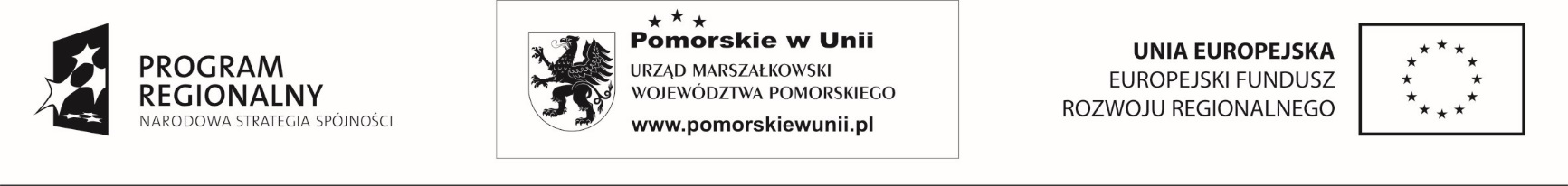 Załącznik nr 1 do SIWZ opis przedmiotu zamówienia (OPZ)dla przetargu nieograniczonego na wykonanie usługi nadzoru inwestorskiego dla projektu p.n.:„Utworzenie transportowych węzłów integrujących wraz ze ścieżkami pieszo-rowerowymi i rozwojem sieci publicznego transportu zbiorowego na terenie Chojnicko-Człuchowskiego Miejskiego Obszaru Funkcjonalnego”realizowanego przy udziale środków finansowych Unii Europejskiej w ramach Poddziałania 9.1.2. Transport miejski, Osi Priorytetowej 9 Mobilność – Regionalnego Programu Operacyjnego Województwa Pomorskiego na lata 2014-2020Chojnice,2017SPIS TREŚCI1.	INFORMACJE PODSTAWOWE	31.1.	Informacje o zamówieniu	31.2.	Wykaz pojęć i skrótów zawarty jest w pkt. 2.15 SIWZ.	32.	ZAŁOŻENIA	32.1.	Cel zamówienia	32.2.	Dokumentacja Zamawiającego	53.	WYMAGANIA	63.1.	Personel	63.2.	Biuro i zaplecze Wykonawcy	124.	OBOWIĄZKI WYKONAWCY	134.1.	Ogólne obowiązki Wykonawcy	134.2.	Szczegółowe obowiązki Wykonawcy	185.	SPRAWOZDAWCZOŚĆ	305.1.	Wymagane Raporty	305.2.	Zasady przedkładania Raportów i innych dokumentów	355.3.	Zatwierdzanie Raportów	36ZAŁĄCZNIK NR 1 – REGULACJE ZAMAWIAJĄCEGO	37INFORMACJE PODSTAWOWEInformacje o zamówieniuPrzedmiotem niniejszego zamówienia jest świadczenie Usługi w zakresie nadzoru inwestorskiego nad realizacją Projektu pn. „Utworzenie transportowych węzłów integrujących wraz ze ścieżkami pieszo-rowerowymi i rozwojem sieci publicznego transportu zbiorowego na terenie Chojnicko-Człuchowskiego Miejskiego Obszaru Funkcjonalnego „aplikowanego przez Gminę Miejską Chojnice w ramach Poddziałania 9.1.2. Transport miejski, Osi Priorytetowej 9 Mobilność – Regionalnego Programu Operacyjnego Województwa Pomorskiego na lata 2014-2020Wykaz pojęć i skrótów zawarty jest w pkt. 2.15 SIWZ.ZAŁOŻENIACel zamówienia2.1.1 Celem niniejszego zamówienia jest zarządzanie i sprawowanie nadzoru nad realizacją Zadania inwestycyjnego, w szczególności: Przygotowanie kompletnych projektów dokumentacji przetargowych na wybór Wykonawców Robót, Dostaw i Usług (w trybie „zaprojektuj i wybuduj”), w tym projektów SIWZ wraz z załącznikami,  wsparcie Zamawiającego na Etapie prowadzenia postępowań przetargowych i wyboru, m.in. poprzez przygotowywanie projektów odpowiedzi na zgłaszane pytania;Weryfikacja otrzymanego Programu Funkcjonalno-Użytkowego; Pełnienie funkcji nadzoru inwestorskiego zgodnie z Umową oraz ustawą Prawo Budowlane;Kompleksowa obsługa Kontraktów w zakresie ich rozliczania, monitoringu i sprawozdawczości rzeczowo-finansowej;Zarządzanie techniczne, w tym wykonywanie obowiązków Inspektora nadzoru inwestorskiego dla Kontraktów;Koordynacja wszystkich Kontraktów zawartych w ramach Projektu;Nadzór nad realizacją postanowień decyzji o środowiskowych uwarunkowaniach, Prowadzenie nadzoru  konserwatorskiego.2.1.2. Zakres Zadania inwestycyjnego, nad którym Wykonawca będzie świadczył Usługę „Nadzoru Inwestorskiego” obejmuje w szczególności:A.	PKP Polskie Linie Kolejowe S.A. Zadanie Iprzebudowa przejścia podziemnego dla pieszych w km 96,170 linii kolejowej nr 203 Tczew – Kostrzyn na stacji Chojnice, z dobudową nowej części prowadzącej do dworca autobusowego,przebudowa peronów nr 1, nr 2, nr 3, nr 4, nr 5 na stacji kolejowej Chojnice,roboty torowe w zakresie niezbędnym dla wykonania przebudowy peronów, o których mowa powyżej,przebudowa dojazdu do nastawni „Ch” na stacji kolejowej Chojnice,ogrodzenie terenu PKP PLK S.A w rejonie placu przed dworcowego. B. Gmina Miejska ChojniceZadanie IIbudowa dworca autobusowego składającego się z zadaszonych przystanków komunikacji autobusowej miejskiej i międzymiastowej oraz parkingu dla samochodów osobowych wraz z infrastrukturą techniczną, zielenią i małą architekturą,budowa i przebudowa ul. Nad Dworcem wraz z parkingami i miejscami postojowymi dla samochodów osobowych, taksówek, autobusów oraz elementami ogrodzenia,budowa ciągów pieszych, rowerowych, garaże dla rowerów, stojaki dla rowerów,przebudowa ul. Towarowej,infrastruktura techniczna,budowa toalety,dynamiczny system informacji oraz stacjonarne automaty biletowe.Zadanie IIIremont i przebudowa budynku dworca PKP,budowa drogi dojazdowej do parkingów na placu dworcowym oraz do terenu za budynkiem głównym,przekształcenie istniejącego układu komunikacyjnego, w tym: budowa parkingów dla samochodów osobowych i taksówek (na placu dworcowym oraz za budynkiem głównym dworca),budowa ścieżki rowerowej, garaże dla rowerów, stojaki dla rowerów,budowa ciągów pieszych,rozbiórki budynków: administracyjnego, budynku przy noclegowni, trafostacji (przeniesienie), hali, infrastruktura techniczna,zieleń i mała architektura,zintegrowany system informacji dla podróżnych wraz z urządzeniami takimi jak: elektroniczne tablice informacyjne, punkty publicznego dostępu do Internetu.Zadanie IVBudowa ścieżek pieszo-rowerowej w ciągu ulicy Kardynała Wyszyńskiego w Chojnicach. C. Gmina Miejska Człuchów (Zadanie V)Przedmiotem Projektu będzie przebudowa budynku dworca PKP wraz z przystosowaniem pomieszczeń do obsługi podróżnych (w tym niepełnosprawnych), budowa placu manewrowego i zajezdni na potrzeby transportu kołowego, budowa przystanku komunikacji miejskiej i przelotowej (wiat), budowa miejsc postojowych dla autobusów, TAXI, rowerów – „system rower miejski”, sieć ścieżek pieszo-rowerowych, przebudowa i budowa infrastruktury podziemnej, remont nawierzchni dróg dojazdowych do węzła oraz budowa oświetlenia.Partner posiada dokumentację projektową na cały zakres swojego zadania.Zadanie V wchodzi w zakres zamówienia będącego przedmiotem niniejszego postępowania tylko w części dot. Zgodności Projektu z wnioskiem aplikacyjnym i umową o dofinansowanie. Nadzór inwestorski nad robotami prowadzonymi w ramach tego zadania Gmina Miejska Człuchów zabezpiecza we własnym zakresie.D. Powiat Chojnicki (Zadanie VI)Przedmiotem Projektu będzie budowa ścieżek pieszo-rowerowych w ciągach dróg powiatowych: Dworcowa, Al. Brzozowa, Towarowa, Warszawska, marsz. Józefa Piłsudskiego w Chojnicach.E.  Zadanie VII (Gmina Miejska Chojnice)Uruchomienie systemu roweru miejskiego w Chojnicach - łącznie 7 stacji, na terenie Chojnic.F. Zadanie VIII (Gmina Miejska Chojnice)Zakup 8 szt. niskopodłogowego ekologicznego taboru autobusowego.Zadanie VIII wchodzi w zakres zamówienia będącego przedmiotem niniejszego postępowania tylko w części dot. zgodności Projektu z wnioskiem aplikacyjnym i umową o dofinansowanie oraz ujęcia go w rozliczeniu całego Projektu.Dokumentacja ZamawiającegoW terminie nie dłuższym niż 7 Dni od momentu rozpoczęcia świadczenia Usługi na danym Etapie przez Wykonawcę, Zamawiający na czas realizacji Usługi przekaże w jednym egzemplarzu, w wersji papierowej i elektronicznej, Wykonawcy dokumenty będące w posiadaniu Zamawiającego, a dotyczące danego Etapu realizacji Usługi.Dokumenty będące w posiadaniu Zamawiającego to w szczególności:Studium wykonalności,Program Funkcjonalno-UżytkowyDecyzja RDOŚ w Gdańsku o braku potrzeby przeprowadzenia oczny oddziaływania na środowisko – nr RDOŚ-Gd-WOO.4210.5.2016.ASP.15. z dn. 31.05.2016 r.Warunki umowne (dla wykonawcy robót projektowych i budowlanych) – dla zakresu Zadania nr I,SIWZ (kryteria wyboru wykonawcy robót projektowych i budowlanych) – dla zakresu Zadania nr I.Uszczegółowienie Programu Funkcjonalno-Użytkowy - dla zakresu Zadania nr I.Rozbicie Ceny Ofertowej (RCO) – dla zakresu Zadania nr I.WYMAGANIAPersonelInżynier Projektu jest w pełni odpowiedzialny za zapewnienie Personelu posiadającego odpowiednie kwalifikacje, wiedzę i doświadczenie zawodowe niezbędne do właściwego pełnienia Usługi określonej Umową. Personel powyższy podlega wyłącznie Inżynierowi; Inżynier Projektu przedstawi Zamawiającemu zaświadczenia wystawione przez lekarza kolejowej medycyny pracy o dopuszczeniu do pracy na terenie kolejowym 
w rejonie czynnych torów kolejowych dla osób przewidzianych do wykonywania takich prac;Osoby wymienione w Zespole stałym i Zespole zmiennym Nadzoru Inwestorskiego, będą do pełnej dyspozycji Zamawiającego najpóźniej z dniem rozpoczęcia realizacji Usługi na danym Etapie, wyznaczonym Poleceniem Zamawiającego, Osoby wymienione w Zespole stałym będą dostępne do dyspozycji Zamawiającego:w okresie trwania robót budowlanych – przez cały czas (w Biurze Inżyniera na terenie budowy lub innym miejscu związanym z realizacją Projektu).b) w okresie poprzedzającym rozpoczęcie robót budowlanych, tj.:w okresie przygotowywania i prowadzenia postępowań na wybór wykonawców robót, usług, dostaw,w okresie przygotowawczym do realizacji Kontraktów,w okresie koordynacji i opiniowania dokumentacji projektowej,przez czas niezbędny do wykonania obowiązków, w miejscu wskazanym przez Zamawiającego.Personel Inżyniera jest zobowiązany do zapoznania się z obowiązującymi wymaganiami w zakresie bezpieczeństwa pracy i ochrony przeciwpożarowej zawartymi w przepisach ogólnie obowiązujących oraz w instrukcjach PKP Polskie Linie Kolejowe S.A. w odniesieniu do prac wykonywanych na terenie zarządzanym przez PKP PLK S.A. i zobowiązany jest do ich przestrzegania;W przypadku, gdy zachodzi konieczność zmiany lub zastąpienia którejkolwiek 
z osób wchodzących w skład Personelu, proponowana osoba musi spełniać określone wymogi zdrowotne oraz posiadać kwalifikacje zawodowe i doświadczenie dla danego stanowiska zgodne z wymaganiami określonymi w niniejszym OPZ. W takim przypadku okres wymaganego doświadczenia zamiennego członka Personelu będzie liczony do daty zgłoszenia potrzeby zmiany;Wykonawca jest zobowiązany zapewnić pracę Personelu w taki sposób, aby zachować ciągłość realizacji wszystkich obowiązków Wykonawcy wynikających z zapisów Umowy w celu jej realizacji zgodnie z HRF i HPPI;Wykonawca zobowiązany jest dostosować czas pracy Personelu do czasu pracy Wykonawcy Robót, w szczególności w zakresie niezbędnym do zapewnienia skutecznego nadzorowania wykonywanych Robót;Zgodnie z art. 29 ust. 3a PZP Zamawiający wymaga zatrudnienia przez Wykonawcę oraz Podwykonawcę na podstawie umowy o pracę osób wykonujących czynności związane z realizacją umowy inne, niż wynikające z pełnienia samodzielnych funkcji technicznych w budownictwie w rozumieniu ustawy z dnia 7 lipca 1994 r. Prawo budowlane (Dz. U. z 2016 r. poz. 290 ze zm.). Niniejszy wymóg dotyczy osób wykonujących czynności koordynacyjne, administracyjno-biurowe i porządkowe.W trakcie realizacji zamówienia zamawiający uprawniony jest do wykonywania czynności kontrolnych wobec wykonawcy odnośnie spełniania przez wykonawcę lub podwykonawcę wymogu zatrudnienia na podstawie umowy o pracę osoby Inżyniera Projektu. Zamawiający uprawniony jest w szczególności do: żądania oświadczeń i dokumentów w zakresie potwierdzenia spełniania ww. wymogów i dokonywania ich oceny,żądania wyjaśnień w przypadku wątpliwości w zakresie potwierdzenia spełniania ww. wymogów.Skład PersoneluW całym okresie realizacji Umowy, Wykonawca zapewni, dostępność poniżej wymienionego Personelu, niezbędnego do właściwej i sprawnej realizacji Usługi z podziałem na poszczególne Etapy.Przedstawiona poniżej lista Personelu Wykonawcy nie jest wyczerpująca, stanowi minimalne wymagania Zamawiającego. Wykonawca zobowiązany jest zwiększyć (w ramach Wynagrodzenia) liczbę Personelu samodzielnie oraz na wezwanie Zamawiającego jeżeli wymagana liczba minimalna nie zapewnia sprawnej realizacji Usługi.Personel Wykonawcy na Etapie 1 –wsparcia w prowadzeniu  postępowania przetargowego i wyboru Wykonawcy Robót Personel Wykonawcy na Etapie 2 - realizacji RobótNa czas realizacji Robót, Nadzór Inwestorski zobowiązany jest utworzyćZespoły:stałyi zmienny etapu realizacyjnego, które są wspólne dla całości Robót objętych nadzorowanymi Kontraktami.W skład Zespołu stałego Biura Inżyniera wchodzą:W skład Zespołu zmiennego do koordynacji prac projektowych oraz analizy i oceny dokumentacji projektowej i STWiORB– wchodzą co najmniej następujący Projektanci:W skład Zespołu zmiennego do nadzoru inwestorskiego prowadzonych robót budowlanych wchodzą następujący inspektorzy i specjaliści: Wymagane kwalifikacje i doświadczenie Personelu wymienionego w Zespołach Wykonawcy: Przez ww. uprawnienia budowlane Zamawiający rozumie uprawnienia budowlane, o których mowa w ustawie z dnia 07 lipca1994 r. Prawo budowlane (Dz. U. 2016 poz. 290 z późn. zm.) oraz w Rozporządzeniu Ministra Infrastruktury i Rozwoju z dnia 11.09.2014 r. w sprawie samodzielnych funkcji technicznych w budownictwie (Dz. U. 2014 poz. 1278 z późn. zm.) lub odpowiadające im ważne uprawnienia budowlane wydane na podstawie uprzednio obowiązujących przepisów prawa, lub odpowiednich przepisów obowiązujących na terenie kraju, w którym Wykonawca ma siedzibę lub miejsce zamieszkania, uznanych przez właściwy organ, zgodnie z ustawą z dnia 22 grudnia 2015 r. o zasadach uznawania kwalifikacji zawodowych nabytych w państwach członkowskich Unii Europejskiej (Dz.U. 2016 poz. 65).Ilekroć się mówi o osobach posiadających uprawnienia budowlane, wymagana jest przynależność tych osób do właściwej Izby Inżynierów Budownictwa.[W odniesieniu do obywateli państw członkowskich Europejskiego Obszaru Gospodarczego, w rozumieniu art. 4a ustawy z dnia 15 grudnia 2000 r. o samorządach zawodowych architektów, inżynierów budownictwa oraz urbanistów (t.j. Dz.U. 2016 poz. 1725), uprawnienia budowlane oznaczają również odpowiednie, równoważne kwalifikacje zawodowe do wykonywania działalności w budownictwie równoznacznej wykonywaniu samodzielnych funkcji technicznych w budownictwie na terytorium Rzeczypospolitej Polskiej, odpowiadające swoim zakresem uprawnieniom budowlanym, o których mowa w ustawie Prawo budowlane.W odniesieniu do obywateli państw członkowskich EOG zastosowanie będzie też miała ustawa z dnia 22.12.2015 r. o zasadach uznawania kwalifikacji zawodowych nabytych w państwach członkowskich Unii Europejskiej (Dz. U. 2016, poz. 65).] Czas świadczenia Usługi PersoneluWykonawca jest zobowiązany zapewnić pracę Personelu w taki sposób, aby zachować ciągłość realizacji wszystkich obowiązków Wykonawcy wynikających z Umów,  w celu realizacji Zamierzeń inwestycyjnych zgodnie z zatwierdzonym HRF oraz HPPI. Nadzór Inwestorski  zobowiązany jest dostosować swój czas pracy do czasu pracy Wykonawcy Robót, w szczególności w zakresie niezbędnym do bieżącego nadzorowania wykonywanych Robót. Przewidywany termin zakończenia umowy - 30.04.2020 r.W przypadku wydłużenia czasu wykonywania usług, dostaw oraz robót budowlanych, Nadzór Inwestorski zobowiązany będzie pełnić swoje obowiązki do czasu zakończenia 
i odbioru usług, dostaw i robót budowlanych oraz dokonania rozliczenia finansowego Projektu przez Zamawiającego. Warunki wykonywania obowiązków w wydłużonym okresie zostaną określone między stronami.Okres gwarancji objęty usługą Nadzoru Inwestorskiego określa się na 60 miesięcy.Biuro i zaplecze WykonawcyNadzór Inwestorski, z chwilą rozpoczęcia realizacji robót budowlanych, będzie zobowiązany zorganizować Biuro Inżyniera Projektu, do którego przekazywana będzie wszelka korespondencja dotycząca Zadania inwestycyjnego. Biuro Inżyniera Projektu będzie zorganizowane w odległości umożliwiającej sprawną komunikację pomiędzy Biurem a terenami realizacji poszczególnych zadań. Lokalizacja Biura jw. winna umożliwić dojazd na teren budowy w czasie nie dłuższym niż 1 godz.Organizacja Biura Inżyniera Projektu, w tym zabezpieczenie lokalu na te potrzeby oraz poniesienie kosztów związanych z wynajmem pomieszczeń, wyposażeniem, eksploatacją i użytkowaniem Biura, w całości pozostaje w gestii Wykonawcy.Biuro winno zabezpieczać potrzeby wewnętrzne Nadzoru Inwestorskiego.Obowiązek zabezpieczenie pomieszczeń na organizację narad koordynacyjnych i Rad budowy, wraz z zabezpieczeniem organizacyjnym tych narad, należeć będzie do Wykonawców Robót budowlanych, co Nadzór Inwestorski uwzględni przy opracowywaniu dokumentacji postępowań o udzielenie zamówień publicznych na wybór Wykonawców Robót. OBOWIĄZKI WYKONAWCYOgólne obowiązki WykonawcyWykonawca jest zobowiązany przestrzegać przepisów obowiązującego prawa, w tym przepisów obowiązujących w okresie wykonywania Usługi;Wykonawca jest zobowiązany stosować i egzekwować od Wykonawcy Robót obowiązujące Regulacje Partnera Projektu, tj. PKP PLK S.A., które znajdują się na stronie internetowej Zamawiającego www.plk-sa.pl oraz w załączniku nr 1 do niniejszego OPZ;Wykonawca jest zobowiązany do niezwłocznego informowania Zamawiającego o każdej okoliczności, która mogłaby stanowić przeszkodę lub zagrożenie w prawidłowej realizacji Zadania inwestycyjnego wraz z określeniem wpływu na harmonogram i termin zakończenia Umowy na Roboty, nie później jednak niż w terminie 7 Dni od wystąpienia takiej okoliczności;Wykonawca oraz wszystkie podmioty, przy pomocy których wykonuje zobowiązania wynikające z Umowy zobowiązani są przestrzegać Informacji poufnych lub stanowiących tajemnicę przedsiębiorcy w trakcie realizacji Usługi oraz po jej zakończeniu. Wykonawca jest zobowiązany nie przekazywać jakiejkolwiek osobie lub podmiotowi żadnej Informacji poufnej oraz nie podawać jej do wiadomości publicznej, chyba że uzyska wcześniejszą, pisemną zgodę Zamawiającego;Wykonawca jest zobowiązany nie angażować się w jakąkolwiek działalność pozostającą w konflikcie z jego zobowiązaniami wobec Zamawiającego wynikającymi z Umowy;Wykonawca jest zobowiązany do prowadzenia codziennej Listy obecności. Zamawiający zastrzega sobie prawo do możliwości weryfikacji Listy obecności Nadzoru Inwestorskiego w każdym przypadku, w którym uzna to za konieczne; Lista obecności znajdować się będzie w Wydziale Budowlano-Inwestycyjnym Urzędu Miejskiego w Chojnicach lub w innym miejscu wskazanym przez Zamawiającego na piśmie. Wykonawca jest zobowiązany działać w najlepszej wierze w stosunku do Zamawiającego oraz ujawniać Zamawiającemu wszelkie możliwości konfliktu interesów, poprzez bezzwłoczne informowanie Zamawiającego o wszelkich okolicznościach mogących wpłynąć na jakość świadczonej Usługi;Wykonawca jest zobowiązany do prowadzenia nadzoru inwestorskiego nad wszystkimi pracami projektowymi i Robotami objętymi Kontraktem w pełnym zakresie obowiązków wynikających z przepisów ustawy z dnia 7 lipca 1994r. Prawo Budowlane.Wykonawca oraz jego personel zobowiązani są przy realizacji Usługi przestrzegać wszystkich mających zastosowanie przepisów bezpieczeństwa, w tym Regulacji Partnera Projektu (PKP PLK S.A.) zamieszczonych na stronie internetowej Partnera Projektu (www.plk-sa.pl), w szczególności Instrukcji „Zasady bezpieczeństwa pracy podczas wykonywania prac inwestycyjnych, rewitalizacyjnych, utrzymaniowych, remontowych wykonywanych przez pracowników obcych podmiotów na terenie PKP Polskie Linie Kolejowe S.A. oraz wytyczne sposobu dostarczania informacji i poinformowania innego pracodawcy o zagrożeniach dla bezpieczeństwa i zdrowia podczas wykonywania prac na terenie PKP Polskie Linie Kolejowe S.A. - Ibh-105” (wraz z załącznikami), które stanowią załącznik do OPZ, z wyłączeniem jej przepisów § 4 pkt. 4, ppkt 2 i 4 oraz § 4, pkt 5. Wykonawca jest zobowiązany do udziału w pracach zespołu powołanego przez Zamawiającego do nadzoru nad realizacją inwestycji.Obowiązki w zakresie zarządzania Do obowiązków Wykonawcy należeć będzie współpraca i wspieranie Zamawiającego przy wypełnianiu jego obowiązków wynikających z umowy o dofinansowanie Projektu „Utworzenie transportowych węzłów integrujących wraz ze ścieżkami pieszo-rowerowymi i rozwojem sieci publicznego transportu zbiorowego na terenie Chojnicko-Człuchowskiego Miejskiego Obszaru Funkcjonalnego” aplikowanego przez Gminę Miejską Chojnice w ramach Poddziałania 9.1.2. Transport miejski, Osi Priorytetowej 9 Mobilność – Regionalnego Programu Operacyjnego Województwa Pomorskiego na lata 2014-2020, w zakresie: monitoringu, sprawozdawczości i rozliczania wydatków dotyczących całego Projektu (wszystkich jego Partnerów), niezbędnym do prawidłowej realizacji umowy 
o dofinansowanie Projektu.W zakresie obowiązków określonych w ust. 1, Nadzór Inwestorski zobowiązany będzie do przekazywania informacji i sporządzenia dokumentów sprawozdawczych i rozliczeniowych, tj. opracowanie i nadzór nad realizacją harmonogramu rzeczowo-finansowego, opracowanie harmonogramu płatności oraz wszelkich informacji niezbędnych do ujęcia w aplikacji SL2014. Nadzór Inwestorski zobowiązany będzie również do opracowania wszelkich innych dokumentów, których sporządzenie przez niego będzie wynikało z umowy z Wykonawcą robót bądź z wymagań finansowania przez Unię Europejską, z zastrzeżeniem uprawnień Zamawiającego wskazanych w Umowie;Współpraca i wspieranie Beneficjenta/Lidera Projektu przy wypełnianiu jego obowiązków w zakresie Promocji projektu i instrumentu elastyczności. Do obowiązków Nadzoru Inwestorskiego będzie należała koordynacja prac Wykonawcy, któremu powierzone będą czynności związane z promocją projektu i instrumentem elastyczności, w zakresie wybranych działań promocyjnych, w tym m.in.:uzgodnienie ilości i usytuowania tablic promocyjnych (na czas realizacji inwestycji oraz stałych tablic pamiątkowych wykonanych po zakończeniu inwestycji, zatwierdzenie i obiór tych tablic ,przygotowywania w okresach kwartalnych informacji na temat przebiegu i stanu zaawansowania realizacji przedsięwzięcia – do umieszczania ich na stronie internetowej Zamawiającego oraz jako materiałów przekazywanych mediom podczas konferencji prasowych.Zamawiający przewiduje następujące niezbędne elementy Kampanii informacyjno-promocyjnej (instrument elastyczności): Inżynier Projektu jest zobowiązany niezwłocznie, udzielać Wykonawcy Robót wszelkich dostępnych mu informacji i wyjaśnień dotyczących danego Zadania i związanego z nim Kontraktu/Kontraktów;Wykonawca jest zobowiązany prowadzić Dokumentację Kontraktową osobno dla każdego Zadania i związanego z nim Kontraktu/Kontraktów;Inżynier w czasie realizacji Umowy będzie na bieżąco prowadził archiwizację Dokumentacji Kontraktowej w formie elektronicznej (skany Dokumentacji Kontraktowej) lub innej uzgodnionej z Zamawiającym. Wykonawca będzie przekazywał zarchiwizowane zbiory Dokumentacji Kontraktowej Zamawiającemu na jego Polecenie;Wykonawca będzie prowadził i analizował korespondencję Kontraktową, również zgodnie z wytycznymi, dostępnymi na stronie http://www.rpo.pomorskie.eu;Inżynier Projektu nie jest uprawniony samodzielnie zwolnić Wykonawcy Robót z jakichkolwiek obowiązków, zobowiązań lub odpowiedzialności wynikających z Warunków Kontraktu; Wykonawca jest zobowiązany uzyskać pisemną akceptację Zamawiającego przed wydaniem rozstrzygnięcia, które miałoby skutkować zaciągnięciem zobowiązania w imieniu i na rzecz Zamawiającego. W przypadku braku akceptacji rozstrzygnięcia przez Zamawiającego polecenie Wykonawcy wydane dla Wykonawcy Robót mające na celu zaciągnięcie zobowiązania w imieniu i na rzecz Zamawiającego nie rodzi skutków prawnych. A w przypadku gdyby takie skutki wywołało Wykonawca zwolni Zamawiającego z wszelkich roszczeń wynikających z tego faktu;	W przypadku uznania, iż zachodzą przesłanki do zmiany umowy umożliwiające powierzenia wykonawcy robót budowlanych realizacji dodatkowych dostaw, usług lub robót budowlanych Wykonawca jest zobowiązany poinformować Zamawiającego o konieczności udzielenia takiego zamówienia lub o konieczności dokonania stosownej zmiany umowy. Do informacji Wykonawca zobowiązany jest dołączyć uzasadnienie faktyczne i prawne możliwości udzielenia zamówienia dodatkowego lub dokonania zmiany umowy, analizę i ocenę ich wpływu na Kontrakt, opis przedmiotu zamówienia oraz wycenę zamówień dodatkowych w formie uzgodnionej z Zamawiającym.Wykonawca jest zobowiązany do:	organizowania oraz przewodniczenia, co najmniej:comiesięcznych Rad budowy dotyczących całego Projektu,codwutygodniowych narad koordynacyjnych dotyczących postępu Robót dla poszczególnych Kontraktów / Zadań.poinformowania pisemnie nie później niż w terminie 5dni roboczych poprzedzających radę budowy lub naradę koordynacyjną uczestników rady budowy lub narady koordynacyjnej o planowanym miejscu, dacie i godzinie rozpoczęcia rady budowy lub narady koordynacyjnej oraz każdorazowo przedstawienia jej programu,sporządzania protokołów z rady budowy lub narady koordynacyjnej lub innych spotkań  i przekazywania ich Zamawiającemu i Wykonawcy (Wykonawcom)Robót 
w terminie 3dni roboczych od dnia, w którym odbyło się spotkanie,na pisemny wniosek Zamawiającego lub Wykonawcy Robót, zorganizowania i przewodniczenia dodatkowym naradom koordynacyjnym lub innym spotkaniom, w tym dotyczącym spraw osób trzecich z udziałem co najmniej Personelu Nadzoru Inwestorskiego i Wykonawcy Robót, sporządzenia protokołów i przekazania ich w terminie 3dniroboczych od dnia narady lub spotkania Zamawiającemu i Wykonawcy Robót, jak również organizowania oraz przewodniczenia lub uczestnictwa we wszelkiego rodzaju komisjach w tym w komisjach określonych w Instrukcjach Im-1 i Im-3oraz innych organizowanych w trakcie realizacji inwestycji;Wykonawca jest zobowiązany do identyfikowania, wszędzie tam, gdzie jest to możliwe, ryzyk powstania potencjalnych roszczeń ze strony Wykonawcy Robót i stron trzecich i informowania o tym Zamawiającego wraz z przedstawieniem propozycji i sposobów zapobiegania tym roszczeniom niezwłocznie, lecz nie później niż w ciągu 3 dni roboczych od dnia identyfikacji;Wykonawca jest zobowiązany do niezwłocznego (nie później niż w ciągu 2 dni roboczych od powzięcia informacji) powiadomienia Zamawiającego o wszelkich roszczeniach Wykonawcy Robót oraz rozbieżnościach między dokumentacją Zamawiającego, a stanem faktycznym terenu budowy;Wykonawca jest zobowiązany do rozpatrywania roszczeń Wykonawców Robót i przedstawienia Zamawiającemu merytorycznego stanowiska w odniesieniu do nich z pełną dokumentacją dotyczącą roszczenia i Raportem roszczenia w terminach wynikających z Umów na Roboty;Do obowiązków osoby wyznaczonej przez Wykonawcę do pełnienia funkcji specjalisty ds. roszczeń będzie należało w szczególności rozpatrywanie roszczeń Wykonawcy Robót, ich szczegółowa analiza w świetle postanowień Kontraktu i obowiązującego prawa, przedstawienie, po akceptacji przez Inżyniera Projektu, Zamawiającemu w formie Raportu roszczenia uzasadnionego stanowiska wraz ze wszystkimi dokumentami dotyczącymi roszczenia, w szczególności z analizami wykonanymi przez Nadzór Inwestorski oraz przygotowanie uzgodnionego z Zamawiającym stanowiska dla Wykonawcy Robót;Wykonawca jest zobowiązany do wsparcia Zamawiającego w przypadku, gdy wszczęty zostanie spór sądowy między Zamawiającym, a Wykonawcą Robót, dotyczący realizacji Kontraktu, poprzez udzielenie wyczerpujących informacji i wyjaśnień dotyczących sporu oraz jednoznacznego stanowiska Wykonawcy, co do przedmiotu sporu;Wykonawca jest zobowiązany do udziału w rozwiązywaniu wszelkiego rodzaju skarg i roszczeń osób trzecich wywołanych realizacją Kontraktów, w tym udzielania Zamawiającemu wszelkich dostępnych informacji i wyjaśnień w terminie wskazanym przez Zamawiającego, nie później niż do 7 Dni od daty wpływu pisma od Zamawiającego;W ramach Umowy Wykonawca ma obowiązek Zarządzać Robotami realizowanymi przez podmioty, z którymi Zamawiający zawrze umowę na wykonanie prac, które są pilnie wymagane dla bezpieczeństwa Robót, z powodu wypadku, nieprzewidywalnego wydarzenia lub z innego tytułu, w tym prace zabezpieczające Roboty przed degradacją.Prowadzenia rejestru Podwykonawców Wykonawcy Robót oraz działań kontrolnych i monitoringu Podwykonawców Wykonawcy Robót w zakresie wskazanym w Warunkach Kontraktu. Wykonawca jest zobowiązany sprawdzać prawidłowość i kompletność wniosków dotyczących zatwierdzenia Podwykonawców Wykonawcy Robót zgodnie z Kontraktem oraz przepisami prawa, a w szczególności wartość, termin i zakres rzeczowy wykonywanych prac przez Podwykonawcę Wykonawcy Robót;Przyjmowania i weryfikowania kompletności i terminowości wniosków, o których mowa w ust. 20 oraz przedstawiania do akceptacji Zamawiającemu wyłącznie wniosków zgodnych z Warunkami Kontraktu i przepisami prawa. Inżynier Projektu ma obowiązek niezwłocznie przekazać Zamawiającemu informację o każdym przypadku wykonywania Robót przez niezgłoszonego Podwykonawcę Wykonawcy Robót wykonującego prace na Kontrakcie.Zatwierdzanie Wniosków materiałowych.Obowiązki w zakresie rozliczenia KontraktuNadzór Inwestorski w zakresie rozliczenia Kontraktu jest zobowiązany w szczególności do:Kompleksowa obsługa Kontraktu/Kontraktów w zakresie ich rozliczania, w formie uzgodnionej z Zamawiającym przed przystąpieniem do pierwszego rozliczenia Wykonawcy/Wykonawców Robót usług i dostaw.Kompletowania dokumentów dotyczących płatności dla Wykonawcy Robót;Sprawdzania rozliczeń składanych przez Wykonawcę Robót oraz wystawiania Protokołów Odbioru Elementów Robót, zawierających kwotę płatności należną Wykonawcy Robót. Jeżeli rozliczenia będą składane przez Wykonawców Robót częściej niż raz w miesiącu dokonanie sprawdzenia tych rozliczeń i wystawienie dla każdego z nich Protokołu Odbioru Elementów Robót. Zamawiający przewiduje możliwość składania przez Wykonawcę Robót maksymalnie dwóch rozliczeń w miesiącu; maksymalnie jedna faktura w miesiącuPotwierdzania Kontraktowej wartości zrealizowanych Robót i sporządzonych Dokumentów Wykonawcy Robót oraz wypełniania innych obowiązków określonych w Warunkach Kontraktu;Potwierdzania kwot, które bezspornie są należne Wykonawcy Robót, dokonywania wszelkich kalkulacji w oparciu o Warunki Kontraktu i zasady oszczędnego gospodarowania środkami publicznymi;Wspieranie Zamawiającego w zakresie rozliczania wydatków. Nadzór Inwestorski zobowiązany będzie do przekazywania informacji i sporządzenia dokumentów rozliczeniowych, dotyczących całego Projektu, niezbędnych do prawidłowej realizacji umowy o dofinansowanie Projektu, tj. przygotowanie materiałów do wniosków o płatność oraz wszelkich informacji niezbędnych do ujęcia w aplikacji SL2014;Rozliczenia Kontraktu w przypadku jego rozwiązania/odstąpienia od Umowy na Roboty wraz z przeprowadzeniem inwentaryzacji umożliwiającej rozliczenie dotychczas Wykonanych Robót i wyłonienie nowego Wykonawcy Robót, w szczególności: weryfikacji w terenie wykonanych Robót budowlanych, a nie zgłoszonych przez Wykonawcę Robót do odbioru lub nieodebranych przez Nadzór Inwestorski,wykazania różnicy wynikającej z Robót faktycznie wykonanych, a wykazanych w ostatnim Protokole odbioru,inwentaryzacji materiałów składowanych na Placu budowy albo terenie lub magazynie uzgodnionym  i zaakceptowanym przez Nadzór Inwestorski wraz z  podaniem ich lokalizacji oraz geodezyjnymi pomiarami kontrolnymi w zakresie materiałów sypkich,opracowanie zakresu Robót pozostałych do wykonania niezbędnego do opracowania PFU na wyłonienie nowego Wykonawcy Robót, w przypadku rozwiązania umowy z wykonawcą?przekazania Zamawiającemu wszelkich dodatkowych informacji będących w posiadaniu Nadzoru Inwestorskiego niezbędnych do uwzględnienia w nowych materiałach przetargowych na wyłonienie nowego Wykonawcy Robót,czynnego udziału w przygotowaniu materiałów przetargowych w celu wyłonienia nowego Wykonawcy Robót;Prowadzania bieżącego nadzoru nad Kontraktem/Kontraktami i aktualizowania szacowanej końcowej wartości Kontraktu/Kontraktów;Określenia i przedstawienia do akceptacji Zamawiającemu wskaźników rzeczowo - finansowych wynikających z umowy o dofinansowanie Projektu (lub określonych w innych dokumentach Projektu);Egzekwowania i sporządzania na rzecz Instytucji Finansujących przedsięwzięcie pełnej dokumentacji prac wykonanych i planowanych do realizacji w ramach zawartych umów i dostarczanie jej w odpowiednich terminach umożliwiających pozyskanie środków finansowych;Wspomagania Zamawiającego w prowadzeniu rozliczeń związanych z należnościami Podwykonawców, Usługodawców i Dostawców Wykonawcy Robót, w przypadku gdyby należności tych podmiotów nie zostały przez Wykonawcę Robót uregulowane w terminie;Identyfikowania i pisemnego informowania Zamawiającego o zagrożeniu sytuacją nienależytego lub nieterminowego wykonania zobowiązań Umowy na Roboty przez Wykonawcę Robót. Informacja o zagrożeniu nieterminowego wykonania zobowiązań umownych przez Wykonawcę Robót winna być przekazana Zamawiającemu niezwłocznie po powzięciu takiej informacji;Przygotowania propozycji wyliczenia należnych Zamawiającemu kwot z tytułu kar umownych lub odszkodowań za nienależyte lub nieterminowe wykonanie zobowiązań umownych oraz współdziałania z Zamawiającym w ich dochodzeniu i egzekwowaniu od Wykonawcy Robót;Formułowania wniosków, na podstawie których Zamawiający będzie mógł podjąć decyzje w zakresie rozliczenia kwot z tytułu zabezpieczenia należytego wykonania Umowy na Roboty i kwot zatrzymanych;Szczegółowe obowiązki WykonawcyObowiązki na Etapie 1 – wsparcia Zamawiającego w prowadzeniu postępowania przetargowego i wyboru Wykonawcy Robót Nadzór Inwestorski  na etapie postępowania o udzielenie zamówienia publicznego na realizację Robót jest zobowiązany do współdziałania z Zamawiającym
w czynnościach przygotowania i prowadzenia postępowania przetargowego oraz wyboru Wykonawców Robót; Nadzór Inwestorski dokona sprawdzenia przekazanego mu przez Zamawiającego Programu Funkcjonalno-Użytkowego, w zakresie kompletności i prawidłowości zawartych  w nim rozwiązań. Z dokonanego sprawdzenia przedstawi Zamawiającemu raport zawierający m.in.:ogólna ocenę PFU,wykaz zaleceń dot. uzupełnienia PFU przez jednostkę go sporządzającą,ocenę przydatności opracowanego PFU dla potrzeb przeprowadzenia postępowania przetargowego na wybór wykonawców robót w systemie „zaprojektuj i wybuduj”.Zobowiązanie Nadzoru Inwestorskiego w zakresie wsparcia Zamawiającego 
w prowadzeniu postępowań przetargowych i wyboru wykonawców robót, obejmuje 
w szczególności:Opracowanie dokumentacji do przeprowadzenia postępowań o zamówienia publiczne na:Zaprojektowanie i wykonanie robót budowlanych objętych zadaniami nr I i III (dworzec kolejowy, perony i plac przed dworcem) – z podziałem na dwie umowy na wykonanie robót budowlanych, oddzielną dla zadania nr I i oddzielną dla zadania nr III.Zaprojektowanie i wykonanie robót budowlanych objętych zadaniem nr II (dworzec autobusowy),Zaprojektowanie i wykonanie robót budowlanych objętych zadaniami nr IV i VI (ścieżki rowerowe),Zaprojektowanie i wykonanie dostaw i robót budowlanych objętych zadaniem 
nr VII (Rower Miejski),Nadzór Inwestorski dokona opisu przedmiotu zamówienia dla zadań nr I, II, III, IV, VI o VII w oparciu o otrzymany od Zamawiającego Program Funkcjonalno-Użytkowy oraz szczegółowe uzgodnienia z Zamawiającym i Partnerami Projektu. Procedura przekazywania dokumentacji, o której mowa w pkt 1:Przekazanie Zamawiającemu kompletnej dokumentacji wraz z Protokołem zdawczo-odbiorczym ustalającym jej zakres i ilość nastąpi w siedzibie Zamawiającego,Nadzór Inwestorski zobowiązany jest do przekazania Zamawiającemu dokumentacji w formie papierowej i elektronicznej (format .doc, .pdf, na powszechnie stosowanym nośniku) w ilości 2 egz.,Zamawiający dokona sprawdzenia otrzymanej dokumentacji w terminie 10 dni roboczych od dnia jej dostarczenia Zamawiającemu i przekaże swoje uwagi Nadzorowi Inwestorskiemu,w przypadku zgłoszenia uwag w terminie określonym powyżej, Nadzór Inwestorski zobowiązuje się do ich usunięcia i przedstawienia dokumentacji do ponownej akceptacji Zamawiającemu w terminie wskazanym przez Zamawiającego,w terminie 10 dni roboczych od daty przekazania poprawionej dokumentacji Zamawiający dokona jej sprawdzenia i akceptacji pod warunkiem, że zostały usunięte wskazane wady i braki,w przypadku nieusunięcia wskazanych wad i braków Zamawiający ponownie przekaże swoje uwagi Nadzorowi Inwestorskiemu w terminie, o którym mowa powyżej. Do ponownej procedury przekazania dokumentacji odpowiednio stosuje się zapisy zawarte w lit. d) i e) oraz w zdaniu pierwszym,przekazanie prawidłowo wykonanej dokumentacji w trybie określonym w lit. a-f zostanie stwierdzone w końcowym protokole odbioru, który stanowił będzie podstawę do stwierdzenia wykonania tego etapu prac oraz do wystawienia faktury. Przedstawienie do akceptacji Zamawiającemu warunków udziału 
w postępowaniach na wybór wykonawców robót oraz projektów kryteriów oceny 
i wyboru.Przygotowanie kompletów projektów dokumentów niezbędnych do ogłoszenia 
i przeprowadzenia postępowań przetargowych wyszczególnionych w pkt 1), 
w tym m.in. SIWZ wraz z załącznikami oraz projektów umów.Udział w ewentualnych zebraniach wykonawców w celu wsparcia Zamawiającego w wyjaśnianiu wątpliwości dotyczących treści SIWZ;Wydawanie opinii oraz udzielanie konsultacji dotyczących SIWZ oraz dokumentacji przetargowej, w tym w szczególności konsultowanie rozważanych modyfikacji tej dokumentacji w terminie ustalonym przez Zamawiającego nie krótszym niż 3 dni robocze, od dnia wystąpienia z pytaniem przez Zamawiającego; Opracowywanie i przekazywanie Zamawiającemu propozycji odpowiedzi na pytania wykonawców dotyczące SIWZ lub w razie konieczności projektów zmiany SIWZ, najpóźniej, w terminie ustalonym przez Zamawiającego nie krótszym niż 
3 dni robocze, od przekazania treści pytań przez Zamawiającego. Odpowiedzi na pytania oraz ewentualne odpowiedzi dotyczące wniosków o zmianę SIWZ muszą zawierać uzasadnienie, być zgodne z celem Projektu, zasadami wiedzy i interesem Zamawiającego; Wsparcie i konsultacje eksperckie na rzecz Zamawiającego w zakresie wiedzy technicznej w przypadku wniesienia przez wykonawców środków ochrony prawnej, w tym ocena zasadności wnoszonych środków ochrony prawnej oraz udział w charakterze biegłego w procedurach odwoławczych. Przygotowywanie projektów wezwań do wykonawców dotyczących uzupełnienia złożonych ofert oraz złożenia wyjaśnień do złożonych ofert.Przygotowanie i prowadzenie na bieżąco projektów protokołów z poszczególnych postępowań przetargowych. Sprawdzenia Programu Funkcjonalno-Użytkowego oraz opracowania dokumentacji do przeprowadzenia postępowań o zamówienia publiczne Wykonawca wykona w terminie 3-ch miesięcy od daty podpisania umowy.Obowiązki w okresie przygotowawczym do realizacji Kontraktów Nadzór Inwestorski w okresie przygotowawczym jest zobowiązany w szczególności do:Opracowania systemu Zarządzania realizacją Umów na Roboty pn. „Organizacja i metodologia Zarządzania Zadaniem inwestycyjnym” i przedstawienia tego systemu do akceptacji Zamawiającego w Raporcie wstępnym. Ww. system Zarządzania realizacją musi być zgodny z niniejszym OPZ i warunkami Umowy;Sprawdzenia i analizy czynności mobilizacyjnych Wykonawcy Robót na Kontrakcie;Analizy i opiniowanie przedstawianych do akceptacji przez Wykonawców robót, przed podpisaniem umowy, Harmonogramów rzeczowo-finansowych realizacji robót (HRF);Uczestnictwa w przekazaniu przez Zamawiającego terenu budowy Wykonawcom Robót;Weryfikacji i wyrażenia stanowiska, co do akceptacji sporządzonych przez Wykonawcę Robót protokołów z inwentaryzacji dróg, tras dostępu i urządzeń obcych na i w otoczeniu terenu budowy;Sprawdzania i formułowania zaleceń dotyczących poprawności i autentyczności wszelkich certyfikatów, gwarancji należytego wykonania Umowy na Roboty, polis ubezpieczeniowych, umów na wywóz odpadów itp.Obowiązki w zakresie opiniowania i koordynacji dokumentacji projektowej  Nadzór Inwestorski w zakresie opiniowania i koordynacji prac projektowych jest zobowiązany w szczególności do:Bieżącego dokonywania, w miarę postępu prac projektowych, weryfikacji oraz akceptacji Dokumentów Wykonawcy Robót sporządzanych przez Wykonawców Robót, zgodnie z Umową, wymaganiami określonymi w Programie Funkcjonalno – Użytkowym, oraz obowiązującymi Regulacjami Zamawiającego;Opiniowania wykonywanej dokumentacji projektowej, w szczególności: koncepcji programowo-przestrzennej, Projektu budowlanego, Projektu wykonawczego i STWiORBi dokumentacji powykonawczej, pod względem  jej zgodności z wymaganiami zawartymi w Programie Funkcjonalno – Użytkowym, obowiązującymi przepisami prawa, decyzjami administracyjnymi  oraz wiedzą techniczną;Opiniowania poprawności przedłożonych przez Wykonawcę Robót dokumentów potwierdzających zgodność podsystemów strukturalnych na etapie projektu z zasadniczymi wymaganiami dotyczącymi interoperacyjności – tylko dla zadania nr I;Weryfikacji i nadzorowania prawidłowości zaprojektowania linii rozgraniczającej inwestycji, w kontekście rozwiązań dla obsługi przyległego terenu, zajętości terenu oraz prawidłowości podziałów nieruchomości;Weryfikacji (opiniowania) rozwiązań projektowych z punktu widzenia technicznego 
i ekonomicznego, biorąc pod uwagę przyszłą eksploatację i utrzymanie infrastruktury kolejowej;Weryfikacji i nadzorowania wykonania dokumentacji niezbędnej do wystąpień o uzgodnienia formalno-prawne, w tym m.in. uzgodnień z gestorami sieci, zarządcami dróg; oraz o wydanie decyzji.Weryfikacji pozostałych Dokumentów Wykonawców Robót wymienionych w Programie Funkcjonalno – Użytkowym, w trakcie realizacji Kontraktu;Czynnego udziału w posiedzeniach Zespołu Oceny Projektów Inwestycyjnych- na wniosek Zamawiającego;Opiniowania podczas realizacji Robót wszystkich zmian w dokumentacji i specyfikacjach, które będą podlegać zatwierdzeniu przez Zamawiającego;Przekazywania do realizacji zmian w projektach budowlanych, wykonawczych i projektach technologicznych sporządzanych przez Wykonawcę Robót po wcześniejszej weryfikacji i zaopiniowaniu przedmiotowej dokumentacji przez Nadzór Inwestorski i Nadzór Autorski oraz po akceptacji przez Zamawiającego;Przekazywania do realizacji dokumentacji projektowej zatwierdzonej przez Zamawiającego, po wcześniejszej weryfikacji i zaopiniowaniu jej przez Inżyniera Projektu;Przekazywania do realizacji dokumentacji projektowych dotyczących zamówień  podobnych, zadań dodatkowych, zmian umowy opracowywanych przez Wykonawcę Robót, po wcześniejszej weryfikacji i zaopiniowaniu przedmiotowej dokumentacji przez Nadzór Inwestorski oraz zatwierdzeniu Zamawiającego;Przekazywanie do realizacji dokumentacji projektowych zleconych w innej formie niż wskazanych w ppkt. 11 i 12, niniejszego paragrafu niezależnie od przyczyn konieczności ich wykonania, po wcześniejszej weryfikacji i zaopiniowaniu przedmiotowej dokumentacji przez Nadzór Inwestorski oraz akceptacji Zamawiającego;Weryfikacji dokumentacji projektowej i Specyfikacji (SIWZ i STWiORB), w celu sprawdzenia wzajemnej zgodności i kompletności składających się na tę dokumentację opracowań;Weryfikacji kompletności z punktu widzenia realizacji całości Robót dokumentów, pozwoleń i rysunków, za dostarczenie których odpowiedzialny jest Zamawiający;Wskazania problemów mogących powstać w trakcie realizacji Robót i ewentualnych roszczeń Wykonawcy Robót wynikających z dokumentacji projektowej i Specyfikacji (SIWZ i STWIORB) oraz proponowania zmian i niezbędnych działań, mających na celu rozwiązanie zidentyfikowanych problemów;Koordynacji prac projektowych Wykonawcy Robót, w zakresie:rozwiązań projektowych budowy, przebudowy lub rozbiórek obiektów na styku z innymi inwestycjami planowanymi do realizacji lub realizowanymi,ewentualnych uzgodnień z zarządcami dróg w przypadku przebudowy lub budowy dróg w ramach Kontraktu,uzgodnień Wykonawców Robót w zakresie dokumentacji i Robót prowadzonych na styku Kontraktów/projektów.Obowiązki niniejsze obowiązują również przy wystąpieniu Zadań podobnych. Przebieg prac projektowych oraz wyniki weryfikacji dokumentacji projektowej Wykonawca przedstawi w Raportach miesięcznych. Wykonawca jest zobowiązany nadzorować prowadzenie Nadzoru Autorskiego, weryfikować i akceptować działania projektanta, o których mowa w art 20 ustawy - Prawo budowlane. Dokumenty Wykonawcy Robót skierowane do realizacji Nadzór Inwestorski zobowiązany jest opatrzyć pieczęcią „Do realizacji” wraz z podpisem Inżyniera Projektu bądź osoby przez niego upoważnionej.Obowiązki w zakresie Zarządzania jakością, weryfikacji obmiarów i prac geodezyjnych.Nadzór Inwestorski w zakresie Zarządzania jakością, weryfikacji obmiarów i prac geodezyjnych jest zobowiązany w szczególności do:Kontroli zgodności wykonywanych Robót i materiałów z dokumentacją projektową oraz Kontraktem;Udziału w komisjach kwalifikacji materiałów z odzysku;Weryfikacji receptur i technologii proponowanych przez Wykonawcę Robót oraz dostawców, a także zatwierdzania materiałów w celu wbudowania ich zgodnie z Kontraktem;Egzekwowania od Wykonawcy Robót Programów Zapewnienia Jakości (PZJ) zawierających opis technologii wykonywania poszczególnych Robót wraz z opisem zasad kontroli i odbioru Robót;Weryfikacji i akceptacji przedkładanych przez Wykonawcę Robót Programów Zapewnienia Jakości;Weryfikacji poprawności wykonanych przez Wykonawcę Robót badań i pomiarów oraz ich akceptacja zgodnie z zaakceptowanym przez Zamawiającego formularzem;Weryfikacji i akceptacji przedkładanych przez Wykonawcę Robót Raportów oraz HRF zgodnie z założeniami Umowy na Roboty;Uczestniczenia w poborze próbek oraz w zlecaniu wykonania badań kontrolnych i pomiarów wykonywanych przez Laboratorium Partnera Projektu, tj. PKP PLK S.A.,  głównych asortymentów Robót torowych, drogowych, mostowych i innych branżowych . Badania i pomiary będą obejmować Roboty oraz materiały przeznaczone do wbudowania, wymienione w STWiORB. Wykonawca zobowiązany jest do oceny wyników badań kontrolnych. Forma, rodzaj zlecanych badań i sposób pobierania próbek będą zgodne z normami badawczymi przywołanymi w poszczególnych STWiORB;Analizowania i zatwierdzania przedkładanych przez Wykonawcę Robót Budowlanych wniosków materiałowych, a w przypadkach wątpliwych, wnioskowanie do nadzoru autorskiego o opinię w sprawie zaproponowanych we wnioskach materiałach, urządzeniach i wyposażeniu.Uzgodnienia z Zamawiającym formy, rodzaju zlecanych badań i sposobu pobierania próbek w przypadku braku odpowiednich postanowień w STWiORB;Wydawania poleceń likwidacji skutków i efektów Robót wykonanych niezgodnie z wymaganiami Zamawiającego lub niespełniających wymagań stosownych norm i innych dokumentów normatywnych w tym decyzji administracyjnych;Rekomendowania Zamawiającemu sposobu usunięcia wad w przypadku, gdy Wykonawca Robót nie usunie ich w wyznaczonym terminie;Kontrolowania i oceny sposobu składowania i przechowywania urządzeń i materiałów;Egzekwowania od Wykonawcy Robót Operatu Kolaudacyjnego [Odbiorowego] w terminie uzgodnionym z Zamawiającym;Opracowania Sprawozdania z jakości Robót podsumowującego i opiniującego jakość wykonanych Robót w ramach Zadania inwestycyjnego i stanowiącego część Raportu końcowego Wykonawcy;Kontroli i sprawdzenia gotowości obiektu do dokonania przez Zamawiającego komisyjnego odbioru końcowego wraz z przygotowaniem wszelkich niezbędnych dokumentów do uzyskania Decyzji o pozwolenie na użytkowanie obiektu w oparciu o Prawo budowlane i Prawo ochrony środowiska;Prowadzenia nadzoru nad :przekazaniem geodezyjnej inwentaryzacji powykonawczej (mapy sytuacyjno- wysokościowe, profile podłużne linii kolejowej, protokoły zdawczo – odbiorcze regulacji osi) do Zakładu Linii Kolejowych w Gdyni (wersja papierowa oraz elektroniczna) oraz do Biura Nieruchomości i Geodezji Kolejowej (wersja elektroniczna) – dotyczy zakresu zadania nr I,przekazaniem kopii szkiców tyczenia oraz kopii szkiców z pomiaru inwentaryzacyjnego, pomiarów trójkątów widoczności przy przejazdach oraz pomiarów skrajni toru do Zamawiającego - Biura Nieruchomości i Geodezji Kolejowej – dotyczy zakresu zadania nr I;Współpracy z komórkami Zamawiającego i Partnera Projektu (PKP PLK S.A.) odpowiedzialnymi za kontrolę jakościową realizowanych Robót.Obowiązki w zakresie ochrony środowiska i nadzoru konserwatorskiegoNadzór Inwestorski w zakresie ochrony środowiska jest zobowiązany w szczególności do:Prowadzenia nadzoru w zakresie ochrony środowiska nad realizacją Robót;Prowadzenia nadzoru przyrodniczego zgodnie z warunkami decyzji o środowiskowych uwarunkowaniach oraz postanowień uzgadniających wydanych na etapie ponownej oceny oddziaływania na środowisko;Monitorowania, przez cały czas trwania Kontraktów Wykonawcy Robót pod kątem wywiązywania się Wykonawcy Robót z obowiązku przestrzegania odpowiednich decyzji, pozwoleń, zezwoleń, norm i przepisów z zakresu ochrony środowiska, w tym m.in. ustawy Prawo Ochrony Środowiska, ustawy o ochronie przyrody, ustawy o zapobieganiu szkodom w środowisku, i ich naprawie, ustawy prawo wodne, ustawy o odpadach, jak również Regulacji Zamawiającego i - w razie stwierdzenia nieprawidłowości - podejmowanie stosownych działań zmierzających do niezwłocznej poprawy sytuacji. W szczególności, Nadzór Inwestorski jest zobowiązany do identyfikowania ewentualnych negatywnych skutków spowodowanych działaniami Wykonawcy Robót w związku z realizacją Robót, w tym m.in.:uciążliwości w postaci hałasu i innych emisji do środowiska,zanieczyszczenia gleby bądź wód powierzchniowych lub gruntowych,,zniszczenia chronionych typów siedlisk przyrodniczych, siedlisk chronionych gatunków fauny i flory i naruszenia innych zasad ochrony, o których mowa w ustawie z dnia 16 kwietnia 2004 r. o ochronie przyrody (tekst jednolity Dz.U. 2016 poz. 2134),nieprawidłowości w wykonywaniu czynności określonych we właściwych decyzjach oraz postanowieniach dotyczących ochrony środowiska, a stwierdzonych przez Nadzór Inwestorski podczas prowadzenia przez niego nadzoru;Nadzór Inwestorski w zakresie nadzoru konserwatorskiego jest zobowiązany w szczególności do:Sprawowania kontroli nad pracami konserwatorskimi prowadzonymi podczas trwania prac ziemnych;Wskazywania sposobu zabezpieczenia stanowisk archeologicznych odkrytych na Placu budowy po uzgodnieniu z właściwymi organami;Monitorowania współpracy Wykonawcy Robót ze służbami konserwatora zabytków w zakresie wskazanym w ustawie o ochronie zabytków i opiece nad zabytkami poprzez pozyskiwanie informacji od Wykonawcy Robót odnośnie planowanych i podejmowanych działań w tym zakresie oraz egzekwowanie ich niezwłocznego wykonania;Informowania Zamawiającego o koniecznych działaniach i uzgodnieniach oraz o wszelkich znaleziskach i stanowiskach archeologicznych na Placu budowy.Obowiązki w zakresie analizy postępu Robót i nadzoru nad RobotamiNadzór Inwestorski w zakresie analizy postępu Robót i nadzoru nad Robotami jest zobowiązany w szczególności do:Egzekwowania HRF;Weryfikacji i zatwierdzania HRF z uwzględnieniem wszystkich założeń wynikających z Umów na Roboty oraz niniejszą Umową, ze zwróceniem szczególnej uwagi na poniższe:Czy harmonogram jest zgodny z wymogami Zamawiającego?;Czy harmonogram jest wystarczająco szczegółowy i pozwala na odpowiednie monitorowanie postępu Robót?;Czy zadania w harmonogramie są odpowiednio powiązane?;Czy harmonogram uwzględnia kamienie milowe z umowy z Wykonawcą Robót?;Czy wydajność zaplanowanych do wykorzystania zasobów ludzkich i sprzętowych jest wystarczająca do zrealizowania Robót w terminie przewidzianym w Kontrakcie lub Kontraktach?,Czy HRF dla Robót zawiera ścieżkę krytyczną?;Czy HRF jest realny w aspekcie sezonowości Robót i innych określonych przeszkód?;Czy kolejność Robót jest zgodna z wymaganiami danego Kontraktu, prawidłowa pod względem technologii prowadzenia Robót i pozwala na koordynację Robót z innymi Wykonawcami (jeśli inni Wykonawcy występują)?;Czy Wykonawcy Robót przewidują rozsądne rezerwy czasu ze względu na ograniczenia możliwości prowadzenia Robót wynikające z wymagań STWiORB (np.: prowadzenie Robót w niskich temperaturach) oraz warunków decyzji o środowiskowych uwarunkowaniach;Czy jest przewidziany wystarczający czas na mobilizację i opuszczenie Placu budowy?;Czy HRF zawiera rozsądne rezerwy czasowe w związku z koniecznością podjęcia czynności odbiorowych uwzględniających wszystkie czynności niezbędne do przeprowadzenia prawidłowego odbioru w tym testy, badania, itp.?;Czy HRF zawiera rozsądne rezerwy czasowe w związku z koniecznością podjęcia czynności administracyjnych przez organy administracji wydające decyzje administracyjne w związku z procesem inwestycyjnym?;Nadzór Inwestorski nie jest uprawniony do akceptowania HRF, który przekracza wynikający z Umowy na Roboty, Dostawy i usługi termin realizacji Kontraktu i kwotę Kontraktową;Zapewnienia w trakcie wszelkich odbiorów eksploatacyjnych, częściowych i końcowych obecności właściwych Inspektorów nadzoru danych branż, których dotyczy odbiór; Egzekwowania od Wykonawcy Robót uzgodnionej z Zamawiającym dokumentacji niezbędnej do opracowania Regulaminów technicznych stacji oraz wsparcie Zamawiającego w tworzeniu Regulaminów technicznych stacji; Nadzoru nad usunięciem kolizji lub awariami powstałymi w wyniku uszkodzenia różnego rodzaju instalacji. Nadzór Inwestorski ma obowiązek koordynacji działań wykonawcy w celu szybkiego usunięcia awarii;Dokonywania inspekcji Placu budowy oraz przeprowadzenia szczegółowej weryfikacji pod kątem zgodności stanu istniejącego z dokumentacją projektową i Specyfikacjami (SIWZ i STWiORB)oraz warunkami decyzji o środowiskowych uwarunkowaniach i postanowień uzgadniających wydanych na etapie ponownej oceny oddziaływania na środowisko;Weryfikacji  wszystkich wykonanych przez Wykonawców Robót w czasie realizacji Umowy, Dokumentów Wykonawcy Robót, w szczególności pod kątem zgodności z obowiązującymi przepisami i zasadami wiedzy technicznej;Bieżącej weryfikacji Dokumentów Wykonawcy Robót oraz raportowania działań Nadzoru Inwestorskiego w tym zakresie w Raporcie miesięcznym;Monitorowania postępu Robót zgodnie z zatwierdzonym i obowiązującym HRF i informowania Zamawiającego o przypadkach, gdy postęp Robót nie przebiega według HRF, lub istnieje zagrożenie opóźnienia w stosunku do zatwierdzonego HRF wraz ze wskazaniem wpływu na harmonogram i termin zakończenia Umowy na Roboty oraz wskazaniem wszystkich środków, które Nadzór Inwestorski zamierza podjąć względem Wykonawcy Robót w celu zaradzenia zaistniałej sytuacji;Identyfikacji zagrożeń dotyczących realizacji Umów na Roboty w zakresie czasu na ukończenie wraz ze wskazaniem wpływu na HRF i termin zakończenia Umowy na Roboty, Zaakceptowanej Kwoty Kontraktowej i jakości Robót;Przeprowadzania codziennej inspekcji na Placu budowy stwierdzającej stan realizacji Robót i sporządzania notatek z wizji lokalnej, w przypadku stwierdzenia nieprawidłowości;Ustalania i określania stopnia zaawansowania Robót w stosunku do HRF i potwierdzania zakończenia części (etapów) lub całości Robót. Wystawiania odpowiednich Protokołów odbioru robót przejściowych, rozliczających odebrane już Roboty;Wydawania,  zgodnie ze swoimi uprawnieniami, Wykonawcom Robót poleceń podjęcia odpowiednich kroków dla zapewnienia wymaganego postępu Robót;Egzekwowania od Wykonawcy Robót właściwego zabezpieczenia Placu budowy przed dostępem osób postronnych, w szczególności do obiektów, na które wymagane jest pozwolenie na użytkowanie, dopóki takie pozwolenie nie zostanie wydane;Przedkładania propozycji zmian/aktualizacji, w szczególności w ramach planowania okresowego i rocznego harmonogramu zamknięć torowych w ramach Zadania inwestycyjnego.Obowiązki w zakresie dokonywania odbiorówNadzór Inwestorski w zakresie dokonywania odbiorów jest zobowiązany w szczególności do:Dokonywania odbiorów prac projektowych, Robót i dokumentacji powykonawczej łącznie ze sprawdzeniem poprawności ich wykonania zgodnie z Umową na Roboty; dostawy 
i usługiDokonywania odbiorów jakościowych materiałów przeznaczonych do wbudowania zgodnie z Umową na Roboty.W przypadku, gdy elementy konstrukcji stalowych lub prefabrykaty obiektów inżynieryjnych lub rozjazdy lub inne elementy konstrukcyjne są dostarczane na miejsce wbudowania w całości lub w częściach dostosowanych do możliwości trasowych Nadzór Inwestorski jest zobowiązany oddelegować inspektora z danej branży w celu dokonania obioru u producenta danego elementu konstrukcyjnego w każdym przypadku gdy będzie to konieczne; Dokonywania odbiorów Robót zanikających i ulegających zakryciu i odbiorów częściowych, organizowania i uczestniczenia w wykonywaniu w odbiorów eksploatacyjnych, końcowych i ostatecznych, z udziałem i w uzgodnieniu z użytkownikiem oraz Zamawiającym;Uprawniona osoba z Zespołu Nadzoru Inwestorskiego lub Inżynier Projektu, pełni funkcję przewodniczącego komisji odbiorowych;Weryfikacji przygotowanych przez Wykonawców Robót dokumentów odpowiadających wymaganiom Prawa budowlanego. Weryfikacji przygotowanych dla Zamawiającego dokumentów niezbędnych do uzyskania pozwolenia na budowę oraz dokumentów niezbędnych do uzyskania  pozwolenia na użytkowanie;Weryfikacja dokumentacji odbiorowej wraz z wskazaniem ewentualnych usterek i niedoróbek w stosunku do zapisów realizowanego Kontraktu;Weryfikacja poprawności przedłożonych przez Wykonawcę Robót dokumentów potwierdzających zgodność podsystemów strukturalnych z zasadniczymi wymaganiami dotyczącymi interoperacyjności – tylko w zakresie Zadania nr I; Wystawiania w uzgodnieniu z Zamawiającym Protokołów przejściowych odbioru robót  dla Wykonawców Robót;Sprawdzenia i potwierdzenia gotowości obiektu do dokonania przez Zamawiającego komisyjnego odbioru eksploatacyjnego, końcowego i ostatecznego (po usunięciu zgłoszonych wad i usterek) wraz z przygotowaniem wszelkich niezbędnych dokumentów;Przygotowanie projektu Protokołu odbioru końcowego robót, dla poszczególnych Kontraktów.Dokonania końcowego rozliczenia wszystkich Kontraktów wymienionych w pkt. 2.2.2  oraz opracowania sprawozdań - Raportów końcowych.Obowiązki w okresie gwarancji i zgłaszania wadNadzór Inwestorski w zakresie gwarancji i zgłaszania wad na Roboty Budowlane i Dostawy, jest zobowiązany w szczególności do:Uczestnictwa w przeglądach mających na celu potwierdzenie usunięcia usterek i wad stwierdzonych w Protokole odbioru końcowego;Uczestnictwa w organizowanych przez Zamawiającego, przeglądach gwarancyjnych (jeden raz na pół roku) oraz przeglądach interwencyjnych dotyczących wykonanych Robót Budowlanych;W przypadku zgłoszenia wad i usterek w trakcie przeglądów gwarancyjnych, udział w odbiorach robót zausterkowanych.Obowiązki w zakresie bezpieczeństwaNadzór Inwestorski w zakresie bezpieczeństwa jest zobowiązany w szczególności do:Nadzoru nad przestrzeganiem przez Wykonawcę Robót zasad bezpieczeństwa ruchu kolejowego (określonych w przepisach prawa powszechnie obowiązującego oraz Regulacjach Zamawiającego i Partnera Projektu PKP PLK S.A.), BHP oraz ustaleń planu BIOZ;Egzekwowanie usunięcia nieprawidłowości zagrażających życiu i zdrowiu ludzkiemu podczas prowadzanych prac danego projektu.Nadzoru nad zgodnością przebiegu Zadania inwestycyjnego z zapisami procedur Systemu Zarządzania Bezpieczeństwem, w szczególności SMS-PW-09, SMS-PW-10, SMS-PW-11, SMS-PW-12 oraz SMS-PW-17, oraz nad przestrzeganiem przez Wykonawców Robót procedur bezpieczeństwa określonych w Regulacjach Zamawiającego i umowach zawartych przez Zamawiającego z Wykonawcami Robót, a w przypadku stwierdzenia nieprawidłowości w ww. zakresie – niezwłocznego informowania Zamawiającego i inicjowania działań korygujących – dotyczy zakresu Zadania nr I;Nadzoru nad bezpieczną realizacją Zadania inwestycyjnego oraz dbałości o prowadzenie Robót w sposób niezagrażający bezpieczeństwu ruchu kolejowego (w tym prowadzonego po czynnych torach sąsiadujących z Placem budowy) – dotyczy zakresu Zadania nr Ii III;Udziału, na wniosek Zamawiającego, w procesach audytu i kontroli w zakresie bezpieczeństwa podczas realizacji Robót;Nadzoru nad realizacją przez Wykonawców Robót procesu monitorowania środków kontroli ryzyka zgodnie z wymogami określonymi w Rozporządzeniu Komisji (UE) Nr 1078/2012 z dnia 16 listopada 2012 r. w sprawie wspólnej metody oceny bezpieczeństwa w odniesieniu do monitorowania, która ma być stosowana przez przedsiębiorstwa kolejowe i zarządców infrastruktury po otrzymaniu certyfikatu bezpieczeństwa lub autoryzacji bezpieczeństwa oraz przez podmioty odpowiedzialne za utrzymanie – dotyczy zakresu Zadania nr I;Zapewnienia wzajemnej wymiany pomiędzy Wykonawcami Robót oraz z Zamawiającym wszelkich informacji dotyczących bezpieczeństwa wynikających ze stosowania procesu monitorowania, w szczególności o zidentyfikowanych zagrożeniach, oraz podejmowania działań mających na celu eliminację tych zagrożeń, a przynajmniej ograniczenie ryzyka ich wystąpienia; Udział w planowaniu zamknięć torowych oraz przygotowaniu założeń niezbędnych dla opracowania rozkładu jazdy pociągów w zakresie nadzorowanego odcinka linii kolejowej – dotyczy zakresu Zadania nr I;Udziału  w komisji i sprawowania nadzoru nad opracowaniem Regulaminu tymczasowego prowadzenia ruchu w czasie wykonywania Robót – dotyczy zakresu Zadania nr I;Nadzoru nad uczestnictwem wszystkich wymaganych przedstawicieli przy opracowaniu Regulaminu tymczasowego prowadzenia ruchu w czasie wykonywania Robót– dotyczy zakresu Zadania nr I; Nadzoru w zakresie aktualności Regulaminu tymczasowego prowadzenia ruchu w czasie wykonywania Robót, przekazaniem przez Wykonawcę Robót kompletu wymaganej dokumentacji niezbędnej do jego aktualizacji, a w razie potrzeby do aktualizacji Regulaminu technicznego (np.: plany schematyczne, tablice przebiegów itp.) – dotyczy zakresu Zadania nr I;Nadzoru nad przekazaniem przez Wykonawcę Robót kompletu wymaganej dokumentacji po zakończeniu Robót (lub poszczególnych faz/etapów Robót) niezbędnej do wprowadzenia zmian do Regulaminu technicznego – dotyczy zakresu Zadania nr I;Wymagania od Wykonawcy Robót, z jednoczesnym powiadomieniem Zamawiającego, usunięcia z Placu budowy każdej osoby z Personelu Wykonawcy Robót, która nienależycie lub niedbale wykonywała swoje obowiązki, była po wpływem alkoholu lub środka odurzającego;Kontroli zgodności zabezpieczenia miejsca Robót z zatwierdzonymi Regulaminami tymczasowymi prowadzenia ruchu pociągów w czasie wykonywania Robót, opracowanymi dla poszczególnych etapów Robót i faz zamknięć torów oraz Projektami Zabezpieczenia Miejsca Robót (wymagane w przypadkach wynikających z Regulacji Partnera Projektu)– dotyczy zakresu Zadania nr I;Stosowania pisemnych upomnień wobec Wykonawcy Robót w przypadku nieprzestrzegania zasad w dziedzinie bezpieczeństwa, w tym BHP (ze szczególnym uwzględnieniem Ibh-105), ze wskazaniem terminu usunięcia nieprawidłowości, aż do momentu wypełnienia przez Wykonawcę Robót wskazanego obowiązku oraz przekazywania ww. upomnień do wiadomości Zamawiającego.Nadzorowania realizacji odstępstw od obowiązujących Regulacji Partnera Projektu, zastosowanych w projekcie oraz wynikłych na etapie realizacji Robót.Pozostałe obowiązkiPozostałe obowiązki i odpowiedzialność Inżyniera Projektu, to w szczególności:Niezwłoczne informowanie Zamawiającego o przypadkach Naruszenia przez Wykonawcę Robót postanowień decyzji administracyjnych;Egzekwowanie umieszczenia tablic informacyjnych i pamiątkowych na terenie realizowanych Robót usługi dostawy oraz kontrola ich zgodności z wymaganiami Prawa budowlanego i wymaganiami Instytucji Współfinansujących;Wyegzekwowanie od Wykonawców Robót podpisania umowy z jednostką notyfikowaną celem przeprowadzenia oceny zgodności podsystemów strukturalnych, objętych przedmiotem zamówienia, z zasadniczymi wymaganiami dotyczącymi interoperacyjności, zgodnie z Umową na Roboty. Sprawdzenie uprawnień ww. jednostki do prowadzenia oceny zgodności wskazanych podsystemów z odpowiednimi przepisami oraz powiadomienie Zamawiającego, Partnera Projektu i Wykonawcy Robót o stwierdzonych nieprawidłowościach w tym zakresie. Ponadto wyegzekwowanie od Wykonawcy Robót obowiązku powiadomienia Prezesa UTK o podpisaniu umowy z jednostką notyfikowaną, zgodnie z art. 25cb ustawy o transporcie kolejowym – dotyczy zakresu Zadania nr I;Wykonanie dokumentacji fotograficznej (oznaczonej datami, właściwym opisem i współrzędnymi geograficznymi) metodą cyfrową pokazującej wykonane Roboty, dostawy, usługi zastosowane rozwiązania, postęp Robót, sposób prowadzenia Robót i przekazywanie jej wraz z Raportem miesięcznym Zamawiającemu. Fotografie mają obrazować wszystkie wykonane w danym miesiącu Roboty z dokładnym oznaczeniem lokalizacji wykonywanego zdjęcia);Wystawianie wszelkich niezbędnych dokumentów związanych z realizacją Kontraktu wymaganych przez Zamawiającego;Udział na wniosek Zamawiającego w udostępnianiu informacji publicznej związanej z realizacją Kontraktów w zakresie i terminie wskazanym przez Zamawiającego;Prowadzenie korespondencji Kontraktowej w imieniu Zamawiającego z Wykonawcami Robót, w zakresie prowadzonego nadzoru inwestorskiego. Rozpatrywanie spraw, udzielanie odpowiedzi na pisma w zakresie swoich kompetencji, bądź przekazywanie korespondencji, wniosków, zapytań Wykonawców Robót do Zamawiającego. Wszelkie pisma Wykonawców Robót bądź innych podmiotów zewnętrznych przekazywane przez Inżyniera Projektu do Zamawiającego muszą być opatrzone dokładną i wyczerpującą analizą i opinią Inżyniera, a także propozycją załatwienia sprawy (propozycją odpowiedzi). W szczególnych, pilnych i priorytetowych sytuacjach jest możliwe przekazywanie pisma Zamawiającemu niezwłocznie po otrzymaniu oraz przekazywanie analiz i opinii 
w uzgodnionym, późniejszym terminie;Weryfikacja i opiniowanie dokumentacji powykonawczej w tym Operatów Kolaudacyjnych, a następnie dostarczenie jej (wraz z załączeniem Opinii Technologicznej Nadzoru Inwestorskiego w zakresie wykonanych Robót, w wersji papierowej potwierdzonej za zgodność z oryginałem – 1 egz., w wersji elektronicznej – 3 egz.) Zakładowi Linii Kolejowych w Gdyni – dotyczy zakresu Zadania nr I;Weryfikacja i przekazanie Zamawiającemu zaakceptowanej dokumentacji powykonawczej w tym Operatów Kolaudacyjnych(w wersji papierowej potwierdzonej za zgodność z oryginałem – 1 egz., w wersji elektronicznej – 3 egz.) i pozostałej Dokumentacji Kontraktowej;Sporządzenie i przekazanie Zamawiającemu zarchiwizowanej Dokumentacji Kontraktowej z podziałem na grupy korespondencji (w wersji papierowej potwierdzonej za zgodność z oryginałem – 1 egz., w wersji elektronicznej – 3 egz.).Zadania wymagające akceptacji ZamawiającegoDo akceptacji Zamawiającego zastrzeżone są następujące czynności Nadzór Inwestorski:Wykonawca jest zobowiązany uzyskać pisemną akceptację Zamawiającego przed wydaniem rozstrzygnięcia, które miałoby skutkować zaciągnięciem zobowiązania w imieniu i na rzecz Zamawiającego. W przypadku braku zatwierdzenia rozstrzygnięcia przez Zamawiającego polecenie Inżyniera Projektu wydane  Wykonawcy Robót mające na celu zaciągnięcie zobowiązania w imieniu i na rzecz Zamawiającego nie rodzi skutków prawnych;Wykonawca jest zobowiązany uzyskać pisemną akceptację Zamawiającego przed wydaniem rozstrzygnięcia dotyczącego roszczeń Wykonawcy Robót;Wykonawca jest zobowiązany uzyskać pisemną akceptację Zamawiającego przed wydaniem rozstrzygnięcia dotyczącego aneksowania terminów Kontraktów;Wykonawca jest zobowiązany uzyskać pisemną akceptację Zamawiającego dla zatwierdzenia Podwykonawcy Robót. Wraz ze zgłoszeniem do Zamawiającego Podwykonawcy Robót  Inżynier Projektu zobowiązany jest do weryfikacji i rekomendacji zawarcia umowy o podwykonawstwo zgodnie z wiążącymi Zamawiającego regulacjami. W ciągu 30 Dni od daty zatwierdzenia Podwykonawcy Robót, Inżynier Projektu przedstawi Zamawiającemu ocenę jakości prac wykonywanych przez Podwykonawcę; Wykonawca jest zobowiązany uzyskać pisemne uzgodnienie Zamawiającego w aspekcie koncepcji programowo-przestrzennych, projektów budowlanych;Wykonawca jest zobowiązany uzyskać pisemną akceptację Zamawiającego przed wydaniem polecenia dotyczącego zawieszenia realizacji prac lub ich części oraz wydawanie zezwolenia na ponowne podjęcie prac; W każdym ww. przypadku Inżynier Projektu zobowiązany jest wystąpić do Zamawiającego z wyczerpująco uzasadnionym wnioskiem o pisemne zaakceptowanie decyzji lub poleceń. Wniosek musi zawierać opis możliwych zagrożeń, alternatywne rozwiązania, analizy kosztów, możliwości realizacyjne itp.SPRAWOZDAWCZOŚĆWymagane RaportyDla każdego z nadzorowanych Kontraktów, Inżynier Projektu opracuje następujące Raporty:Raport wstępny;Raporty miesięczne; Raporty techniczne – dotyczy zakresu zadania nr I;Raporty końcowe z realizacji Kontraktów;Raport roszczenia;Raport końcowy;Raporty w okresie gwarancji i zgłaszania wad  – dotyczy zakresu zadania nr I.Ww. dokumenty będą podlegać weryfikacji i zatwierdzeniu przez Zamawiającego zgodnie z pkt. 5.3.Raport wstępnyW ciągu 2 miesięcy, licząc od Daty rozpoczęcia realizacji Usługi – Etapu 2, Inżynier Projektuprzedłoży Raport wstępny zawarty w opracowaniu pn. „Organizacja 
i metodologia Zarządzania Zadaniem inwestycyjnym” zawierający komentarz dotyczący ogólnej organizacji Umowy, listę trudności jakie wynikły w początkowym okresie realizacji Umowy, identyfikacje potencjalnego ryzyka i problemów, które mogą wystąpić podczas realizacji Umowy i propozycję sposobów ich rozwiązania Opracowanie pn. „Organizacji i metodologia Zarządzania Zadaniem inwestycyjnym”, będzie zawierać następujące części:1) Zrozumienie przedmiotu zamówienia, tj. komentarz Inżyniera Projektu dotyczący spraw mających wpływ na pomyślne wykonanie przedmiotu zamówienia, w zakresie określenia celów i oczekiwanych rezultatów:zrozumienie stopnia złożoności Zadania inwestycyjnego, zrozumienie warunków miejscowych, zrozumienie roli, jaką Zamawiający przewiduje dla Nadzoru Inwestorskiego, strategię uwzględniającą:metodykę realizacji przedmiotu zamówienia;wykaz działań uważanych za niezbędne do osiągnięcia celów i oczekiwanych rezultatów;powiązanie działań z wynikami;2) Metodologię, tj. opis procedur postępowania na poszczególnych etapach realizacji Zadania inwestycyjnego:system obiegu i wymiany dokumentów;system analizy postępu Robót i nadzoru nad Robotami, w szczególności egzekwowania HRF; sposób prowadzenia, segregowania i archiwizacji Dokumentacji Kontraktowej;ustanowienie właściwego podziału odpowiedzialności pomiędzy członkami zespołu Nadzoru Inwestorskiego, zgodnie z Prawem budowlanym;wstępny harmonogram zadeklarowanych badań wykonanych przez Nadzór Inwestorski;monitorowanie postępu prac projektowych i Robót;kwalifikowanie zasobów, Personelu, materiałów, sprzętu, itp. Wykonawcy Robót niezbędnych do wykonywania prac projektowych i Robót;opiniowanie, weryfikowanie, zatwierdzanie projektów, specyfikacji i innych dokumentów opracowywanych przez Wykonawcę Robót;odbiór prac projektowych i Robót i potwierdzenie płatności;wczesna identyfikacja problemów, które mogą być podstawą do roszczeń oraz rozpatrywania roszczeń;rozstrzyganie sporów;wprowadzania zmian;procedura szacowania ceny końcowej Kontraktów i niniejszej Umowy oraz terminów wykonania;rejestr ryzyk i plan zarządzania ryzykiem;sposób prowadzenia nadzoru w zakresie zgodności prowadzonych prac projektowych oraz robót budowlanych z warunkami decyzji o środowiskowych uwarunkowaniach oraz postanowień uzgadniających na etapie ponownej oceny oddziaływania na środowisko, w tym w szczególności sposób realizacji nadzoru przyrodniczego zgodnie z wydanymi decyzjami i postanowieniami.Procedury będą zawierać opis i diagram czynności, wyszczególniać osoby biorące udział w wykonywaniu tych czynności, określać rolę jakie pełnią te osoby wraz z przypisaniem im uprawnień, obowiązków i odpowiedzialności oraz wzory dokumentów.Ponadto Nadzór Inwestorski zobowiązany będzie do zdefiniowania wskaźników rzeczowych i finansowych służących do monitorowania postępu realizacji Zadania inwestycyjnego zgodnie z oczekiwaniami Zamawiającego.Raporty miesięczneDo 15 dnia następnego miesiąca kalendarzowego następującego po miesiącu sprawozdawczym, Inżynier Projektu przedkładać będzie Raporty miesięczne.Raporty miesięczne w okresie weryfikacji dokumentów Wykonawcy Robót zawierać będą wyszczególnienie czynności wykonanych przez Personel Nadzoru Inwestorskiego, w tym: przebieg weryfikacji dokumentacji projektowej, sprawozdanie z postępu opracowywania Dokumentów Wykonawcy Robót oraz weryfikacji ich kompletności, wzajemnej zgodności 
i dokonanych kontrolnych obliczeń w celu potwierdzenia prawidłowości ich wykonania. Raport ten będzie zawierał sprawozdanie osób odpowiedzialnych za weryfikację projektów wraz z ich podpisami.Raporty miesięczne w okresie realizacji Robót zawierać będą wyszczególnienie wykonanych przez Personel Inżyniera Projektu prac kontrolnych, badań laboratoryjnych Zamawiającego oraz informacje o postępie Robót w zakresie analizy HRF, informacje dotyczące jakości wykonanych Robót oraz występujących problemach w realizacji Projektu 
i propozycjach rozwiązania tych problemów.Raport będzie zawierał:WprowadzenieOgólne informacje o Projekcie;Zamawiający;Projektant/ Nadzór Autorski;Inżynier Projektu / Nadzór Inwestorski;Informacje o Kontrakcie, w tym o Wykonawcy Robót;Postęp realizacji Zadania inwestycyjnegoHarmonogram rzeczowo-finansowy;Analizę postępu realizacji Zadania inwestycyjnego w odniesieniu do aktualnego HRF wraz z oznaczeniem istniejących i przewidywanych opóźnień wraz ze wskazaniem wpływu na HRF i termin zakończenia Umowy na Roboty oraz wskazanie podjętych przez Nadzór Inwestorski działań lub działań, które powinien podjąć Zamawiający;Opis problemów i zagrożeń występujących przy realizacji Robót wraz ze wskazaniem wpływu na HRF i termin zakończenia Umowy na Roboty  oraz propozycje ich rozwiązania;Zestawienie końcowe dotyczące procentowego podsumowania zaawansowania Robót w stosunku do upływu czasu;Warunki atmosferyczne i ich wpływ na realizację Robót wraz ze wskazaniem wpływu na HRF i termin zakończenia Umowy na Roboty;Opis Robót zrealizowanych w okresie sprawozdawczym z podziałem na Kontrakty i poszczególne branże;Jakość zrealizowanych Robót z uwzględnieniem listy zatwierdzonych PZJ, materiałów, zestawienia wyników badań Wykonawcy Robót i Zamawiającego z uwzględnieniem badań wykonywanych w obecności Nadzoru Inwestorskiego wraz z  wnioskami dotyczącymi akceptacji;Rada Budowy/Narady Koordynacyjne;Personel Wykonawców Robót;Zatwierdzeni Podwykonawcy Wykonawców Robót;Aktualne zestawienie rozliczenia badań wykonywanych przez Nadzór Inwestorski;Lista sprzętu Wykonawców Robót;Ocena zaangażowania personelu, sił i środków Wykonawców Robót w stosunku do obowiązującego HRF;Sprawozdanie z bieżącej weryfikacji dokumentów Wykonawców Robót; Zaawansowanie finansowe uwzględniające PŚP za poprzedni okres rozliczeniowy;Zestawienie Poleceń Zmian i etap ich rozpatrzenia wraz z oceną Nadzoru Inwestorskiego;Zastawienie roszczeń Wykonawców Robót w tym roszczenia ciągłe wraz z oceną Inżyniera Projektu;Zestawienie roszczeń osób trzecich wraz z oceną Inżyniera Projektu;Zestawienie naliczonych należnych Zamawiającemu kwot z tytułu kar umownych lub odszkodowań za nienależyte lub nieterminowe wykonanie zobowiązań umownych w kontraktach z Wykonawcami Robót jeżeli takie wystąpią;Ochrona środowiska – w tym informacje dotyczące  spełnienia wymogów decyzji o środowiskowych uwarunkowaniach oraz postanowień uzgadniających na etapie ponownej oceny oddziaływania na środowisko, w tym w szczególności sposób realizacji nadzoru przyrodniczego zgodnie z wydanymi decyzjami 
i postanowieniami;Sprawozdanie z realizacji Umów przyłączeniowych;Działania informacyjno – promocyjne;Graficzna prezentacja postępu Robót przedstawiająca przekroje wraz z oznaczeniem wykonanych Robót w danym okresie sprawozdawczym;Wnioski Nadzoru Inwestorskiego;Opis działań podejmowanych przez Nadzór Inwestorski.Schemat organizacyjny Nadzoru Inwestorskiego;Szczegółowy opis prac wykonanych przez Nadzór Inwestorski w okresie sprawozdawczym;Wykonanie finansowe Nadzór Inwestorski w okresie rozliczeniowym narastająco;Raport w zakresie Bezpieczeństwa i Higieny PracyRaport w zakresie Bezpieczeństwa i Higieny Pracy w okresie realizacji robót budowlanych;Wykaz załącznikówZałącznik 1: Lista obecności Personelu Nadzoru Inwestorskiego; Załącznik 2: Dokumentacja fotograficzna z postępu Robót; Załącznik 3: Oświadczenie dotyczące realizacji Usługi za dany miesiąc;Raporty techniczneSporządzane w terminie 10 Dni od przekazanego Inżyniera Projektuna piśmie żądania Zamawiającego sporządzenia takiego Raportu.Raport ten będzie informował o problemach technicznych, jakie wystąpiły w trakcie opracowania Dokumentów Wykonawcy Robót i realizacji Robót. Taki Raport będzie wymagany, kiedy wystąpią poważne trudności w przygotowaniu dokumentacji projektowej lub w realizacji Robót zgodnie z założeniami przyjętymi w PFU. W przypadkach wystąpienia badań laboratoryjnych, dla których wyniki badań są niezgodne ze Specyfikacjami Technicznymi, Wykonawca sporządzi Raport Techniczny, w którym przedstawi przyjęty sposób rozwiązania danego problemu. Omówione w nim będą wszystkie te stanowiska, na podstawie których Inżynier Projektu podjął określoną decyzję. Szczególną uwagę w Raporcie Technicznym należy zwrócić na:kwestie redukcji Ceny Kontraktowej;przyjęte wydłużenie okresu  gwarancji i zgłaszania wad.Raport techniczny będzie zawierać:założenia, na podstawie których jest opracowywana dokumentacja projektowa 
i różnice w stosunku do rozwiązań wymaganych w Programie Funkcjonalno-Użytkowym;zestawienie wszystkich problemów technicznych, formalnych i prawnych, które wystąpiły podczas prac projektowych i wykonywania Robót lub które zgodnie z wiedzą Inżyniera Projektu mogą wystąpić;ocenę potencjalnych skutków i rodzajów ryzyka, jakie mogą wyniknąć z tych problemów dla terminowej realizacji Kontraktów oraz utrzymania się w założonym budżecie;uwagi i wnioski niezbędne do oceny proponowanych zmian w organizacji lub wykonaniu kolejności Robót (o ile takie wystąpią);założenia kalkulacji kosztów zmian projektowych, technicznych lub organizacyjnych;propozycje koniecznych działań dla poprawy istniejącej sytuacji i wynikające z tego konsekwencje kosztowe;procentowe wykonanie  przez Laboratorium Zamawiającego badań w stosunku do ilości badań wykonanych przez Wykonawcę.Raporty końcowe z realizacji KontraktówRaporty końcowe z realizacji Kontraktów będą sporządzane nie później niż 60 Dni po podpisaniu Protokołu końcowego odbioru przedmiotu umowy na poszczególne Kontrakty.Raporty te będą zawierać: Opisy i wyniki przeprowadzonych prób i sprawdzeń;Decyzję właściwego organu w sprawie pozwolenia na użytkowanie (jeżeli dotyczy);Protokoły odbiorów technicznych przeprowadzonych przy udziale przedstawicieli Zamawiającego oraz dokumentację powykonawczą danego Kontraktu;Rozliczenie rzeczowo-finansowe;Osiągnięte efekty/wskaźniki rzeczowe realizacji Kontraktu;Uwagi i wnioski Inżyniera Projektu,w szczególności podsumowanie realizacji Kontraktów oraz rekomendacje dotyczące przyszłych realizacji.Raport roszczenia (wystawiany dla roszczeń przejściowych i końcowych)Wraz z wnioskiem o uzgodnienie roszczenia w ciągu 21 Dni od otrzymania roszczenia Wykonawcy Robót lub w terminie 7 Dni od przekazanego Inżynierowi Projektu na piśmie żądania Zamawiającego sporządzenia Raportu dotyczącego roszczenia Wykonawcy Robót.Raport roszczenia zawierał będzie analizę i ocenę roszczenia Wykonawcy Robót w świetle Warunków Kontraktu oraz zawierał będzie co najmniej:Dane ogólne:Strony Kontraktu;Nazwa Kontraktu;Aktualne dane dotyczące Kontraktu:Zaakceptowana kwota Kontraktowa;Czas na ukończenie;Okres zgłaszania wad;Nazwa i przedmiot roszczenia;Informacja o Dokumentacji Kontraktowej;Przebieg wydarzeń – stan faktyczny;Analiza roszczenia w oparciu o Dokumentację Kontraktową w tym w szczególności HRF i inne okoliczności faktyczne, wnioski i rekomendacje Inżyniera Projektuwraz z uzasadnieniem;Załącznik 1 : Roszczenie, którego Raport dotyczyZałącznik 2 : Karta roszczenia wg wzoru dostarczonego przez ZamawiającegoRaport końcowy WykonawcyWraz z Raportem końcowym z realizacji ostatniego Kontraktu (tj. w okresie 60 Dni po podpisaniu Protokołu odbioru końcowego przedmiotu umowy ostatniego Kontraktu w ramach nadzorowanego Zadania inwestycyjnego), Inżynier Projektu złoży również Raport końcowy ze sprawowanej przez siebie Usługi.Raport ten zawierać będzie: Wstęp:Krótki opis Projektu;Działania przed rozpoczęciem realizacji Zadania inwestycyjnego,Dokumenty Wykonawcy Robót:Założenia Projektowe;Zmiany projektowe w trakcie realizacji,Organizację i Zarządzanie Kontraktem:Struktura zarządzania realizacją Wykonawcy Robót;Struktura zarządzania Nadzoru Inwestorskiego,Wykonawstwo:Postęp Robót, kamienie milowe;Uwagi dotyczące wykonania poszczególnych głównych elementów Robót:4.2.1.	Dział Ogólny oraz odpowiednie pozycje głównych elementów Robót torowych, trakcyjnych, energetycznych, sanitarnych, drogowych, konstrukcyjno-budowlanych, srk i mostowych wg Specyfikacji;4.2.2.	Roboty Ziemne;4.2.3.	Roboty odwodnieniowe, przełożenia urządzeń obcych, Roboty w zakresie bezpieczeństwa;Osiągnięta Jakość Robót w zgodności ze Specyfikacjami Technicznymi;Przyczyny wystąpienia wad;Sprawy Kontraktu i Zmiany:Czas trwania Kontraktu;Roszczenia;Sprawy finansowe:Przyczyny zmiany zaakceptowanej Kwoty Kontraktowej;Analiza płatności;Rozliczenie rzeczowo – finansowe Umów na Roboty, jak i Umowy na Usługę nadzoru;Końcowe rozliczenie ilościowe wykonanych Robót;Uwagi i wnioski z przebiegu realizacji Kontraktu dotyczące:Podstawowej dokumentacji technicznej i Programu Funkcjonalno-Użytkowego (PFU);Dokumentacji projektowej;Warunków Kontraktu;Ogólnych i Szczegółowych Specyfikacji Technicznych;Czasu trwania Kontraktu/Kontraktów;Technologii Robót;Rekomendacji na przyszłe, podobne Projekty.Elementem Raportu końcowego będzie również, Sprawozdanie z jakości Robót, sporządzone na podstawie wszystkich wyników badań i pomiarów Wykonawcy Robót i Zamawiającego wraz z oceną prawidłowości wykonania poszczególnych asortymentów Robót.Sprawozdanie z jakości wykonanych Robót Wstęp;Kontrola jakości;Ocena jakości wykonanych Robót (w rozbiciu na asortymenty);Załączniki – zbiorcze zestawienia testów laboratoryjnych i pomiarów.Zasady przedkładania Raportów i innych dokumentówWszystkie Raporty, zestawienia, dokumenty itp. przekazywane przez Inżyniera Projektu wymagają podpisu Inżyniera Projektu.Wymagane Raporty (poza Raportami dobowymi i tygodniowymi których opatrzony podpisem skan dopuszcza się przekazywać drogą elektroniczną) zostaną przygotowane w 3 egzemplarzach w formie uzgodnionej z Zamawiającym i Partnerem Projektu (PKP PLK S.A.), a ich strony tytułowe wyraźnie wskażą, że Umowa jest współfinansowana z Regionalnego Programu Operacyjnego Województwa Pomorskiego na lata 2014-2020.Inżyniera Projektu dostarczy Zamawiającemu Raporty również w formie elektronicznej w wersji edytowalnej (format MS Word, Excel lub równoważne) oraz skanowanej do formatu pdf. Na żądanie Zamawiającego Wykonawca zamieści ww. dokumenty na serwerze i/lub platformie stworzonej przez Zamawiającego. Narzędzia te (serwer i/lub platforma) zostaną udostępnione nieodpłatnie Wykonawcy przez Zamawiającego.Zatwierdzanie RaportówZamawiający, w terminie 14 dni roboczych od otrzymania Raportu wstępnego, miesięcznego,  technicznego, Raportu końcowego z realizacji Kontraktów, Raportu roszczenia, Raportu w okresie gwarancji i zgłaszania wad, Raportu końcowego i Raportu zamknięcia powiadomi Wykonawcę o ich przyjęciu lub stwierdzeniu nieprawidłowości - odrzuceniu z podaniem uzasadnienia w przypadku ich odrzucenia.W przypadku stwierdzenia nieprawidłowości w przekazanych materiałach Zamawiający pisemnie poinformuje o tym Wykonawcę, który w wyznaczonym terminie (nie dłuższym niż 10 Dni) przekaże poprawione zgodnie z zaleceniami Zamawiającego Raporty.Wykonawca ma prawo w terminie 5 Dni od otrzymania informacji o stwierdzonych nieprawidłowościach do pisemnego ustosunkowania się do zastrzeżeń Zamawiającego. Po otrzymaniu wyjaśnienia od Wykonawcy, Zamawiający w ciągu 3 dni roboczych podejmie ostateczną decyzję odnośnie zakresu wymaganych poprawek. Działania te nie powodują wydłużenia terminu, wyznaczonego na poprawienie Raportów.ZAŁĄCZNIK NR 1 – REGULACJE ZAMAWIAJĄCEGOW trakcie prowadzenia Robót Wykonawca zobowiązany jest postępować zgodnie z obowiązującymi przepisami, w tym techniczno – budowlanymi, normami, standardami obowiązującymi w Polsce oraz instrukcjami, warunkami technicznymi znajdującymi się w Wykazie regulacji wewnętrznych  PKP Polskie Linie Kolejowe S.A. (w zakresie zadania nr I).Zamawiający dopuszcza rozwiązania równoważne opisywanym, w szczególności tych wskazanych w art. 30 ust. 1 i 3 ustawy Prawo Zamówień Publicznych, jeżeli pozwolą one uzyskać cechy lub parametry nie gorsze niż przywołane.Wykaz regulacji wewnętrznych PKP Polskie Linie Kolejowe S.A. http://www.plk-sa.pl/files/public/user_upload/pdf/Akty_prawne_i_przepisy/Instrukcje/Szare_WWW_23.11.2016.pdfAutomatyka i telekomunikacja:Ie-1 (E-1) Instrukcja sygnalizacji, wprowadzona Zarządzeniem Nr 16/2007 Zarządu PKP PLK S.A. z dnia 21 czerwca 2007 r., z późniejszymi zmianami;Ie-2 (E-3) Instrukcja o telefonicznej przewodowej łączności ruchowej, wprowadzona Zarządzeniem Nr 19/2004 Zarządu PKP Polskie Linie Kolejowe S.A. z dnia 27 grudnia 2004 r., z późniejszymi zmianami;Ie-3 Wytyczne techniczno – eksploatacyjne urządzeń do wykrywania stanów awaryjnych taboru, wprowadzone Zarządzeniem Nr 15/2014 Zarządu PKP Polskie Linie Kolejowe S.A. z dnia 1 lipca 2014 r.;Ie-4 (WTB-E10) Wytyczne techniczne budowy urządzeń sterowania ruchem kolejowym, wprowadzone Zarządzeniem Nr 1/2014 Zarządu PKP Polskie Linie Kolejowe S.A. z dnia 14 stycznia 2014 r. z późniejszymi zmianami;Ie-5 (E-11) Instrukcja o zasadach eksploatacji i prowadzenia robót w urządzeniach sterowania ruchem kolejowym, wprowadzona Zarządzeniem Nr 17/2005 Zarządu PKP Polskie Linie Kolejowe S.A. z dnia 20 maja 2005 r., z późniejszymi zmianami;Ie-6 (WOT-E12) Wytyczne odbioru technicznego oraz przekazywania do eksploatacji urządzeń sterowania ruchem kolejowym, wprowadzone Zarządzeniem Nr 23/2004 Zarządu PKP Polskie Linie Kolejowe S.A. z dnia 27 grudnia 2004 r., z późniejszymi zmianami;Ie-8 (E-16) Instrukcja obsługi mechanicznych i kluczowych urządzeń sterowania ruchem kolejowym typu znormalizowanego, wprowadzona Zarządzeniem Nr 19/2005 Zarządu PKP Polskie Linie Kolejowe S.A. z dnia 20 maja 2005 r., z późniejszymi zmianami;Ie-9 (E-17) Instrukcja obsługi elektrycznych nastawnic suwakowych jedno-, dwu- 
i czterorzędowych typu VES, wprowadzona Zarządzeniem Nr 20/2005 Zarządu PKP Polskie Linie Kolejowe S.A. z dnia 20 maja 2005 r., z późniejszymi zmianami;Ie-10 (E-18) Instrukcja obsługi przekaźnikowych urządzeń sterowania ruchem kolejowym, wprowadzona Zarządzeniem Nr 21/2005 Zarządu PKP Polskie Linie Kolejowe S.A. z dnia 20 maja 2005 r., z późniejszymi zmianami;Ie-11 (E-20) Instrukcja o zasadach budowy i utrzymania mechanicznych urządzeń sterowania ruchem kolejowym, wprowadzona Zarządzeniem Nr 20/2004 Zarządu PKP Polskie Linie Kolejowe S.A. z dnia 27 grudnia 2004 r., z późniejszymi zmianami;Ie-14 (E-36) Instrukcja o organizacji i użytkowaniu sieci radiotelefonicznych, wprowadzona Zarządzeniem Nr 22/2004 Zarządu PKP Polskie Linie Kolejowe S.A. 
z dnia 27 grudnia 2004 r., z późniejszymi zmianami;Ie-20 Instrukcja obsługi komputerowych urządzeń sterowania ruchem kolejowym 
w PKP Polskie Linie Kolejowe S.A., wprowadzona Zarządzeniem Nr 22/2014 Zarządu PKP Polskie Linie Kolejowe S.A. z dnia 15 lipca 2014 r. z późniejszymi zmianami;Ie-21 Wytyczne instalacji i eksploatacji cyfrowych rejestratorów rozmów telefonicznych w PKP Polskie Linie Kolejowe S.A., wprowadzone Zarządzeniem Nr 52/2014 Zarządu PKP Polskie Linie Kolejowe S.A. z dnia 16 grudnia 2014 r.;Ie-30 Instrukcja obsługi tymczasowych ograniczeń prędkości (TSR) w systemie ERTMS/ETCS, wprowadzona Zarządzeniem Nr 46/2014 Zarządu PKP Polskie Linie Kolejowe S.A. z dnia 26 listopada 2014 r.;Ie-31 Wytyczne sporządzania regulaminów obsługi terminala urządzeń do wykrywania stanów awaryjnych w taborze podczas jazdy, wprowadzone Zarządzeniem Nr 7/2015 Zarządu PKP Polskie Linie Kolejowe S.A. z dnia 03 marca 2015 r., z późniejszymi zmianami;Ie-32 Tymczasowa instrukcja obsługi scentralizowanych urządzeń systemu ERTMS/ETCS poziom 2, wprowadzona Uchwałą Nr 22/2016 Zarządu PKP Polskie Linie Kolejowe S.A. z dnia 07 stycznia 2016 r.;Ie-50z1.3 Standard oznaczeń elementów sieci transmisyjnej oraz sieci GSM-R, wprowadzony Decyzją Nr 57/2015 Członka Zarządu – dyrektora ds. utrzymania infrastruktury PKP Polskie Linie Kolejowe S.A. z dnia 29 września 2015 r.;Ie-100a Warunki bezpiecznej instalacji i eksploatacji urządzeń sterowania ruchem kolejowym na liniach kolejowych zarządzanych przez PKP Polskie Linie Kolejowe S.A., wprowadzone Uchwałą Nr 1199/2015 Zarządu PKP Polskie Linie Kolejowe S.A. z dnia 15 grudnia 2015 r.;Ie-101 Wymagania techniczno-eksploatacyjne dla radiotelefonu stacjonarnego/ przewoźnego bez selektywnego wywołania grupowego, wprowadzone Zarządzeniem Nr 2/2010 Zarządu PKP Polskie Linie Kolejowe S.A. z dnia 1 lutego 2010 r.;Ie-102 Wymagania techniczne dla wskaźników i tablic sygnałowych, wprowadzone Zarządzeniem Nr 15/2010 Zarządu PKP Polskie Linie Kolejowe S.A. z dnia 29 czerwca 2010 r., z późniejszymi zmianami;Ie-103 (WTO-ŻSK/2011) Warunki Techniczne Odbioru - Żarówki sygnałowe kolejowe, wprowadzone Zarządzeniem Nr 25/2011 Zarządu PKP Polskie Linie Kolejowe S.A. 
z dnia 18 lipca 2011 r.;Ie-104 Wytyczne w zakresie zobrazowania, wprowadzania poleceń oraz rejestracji zdarzeń dla komputerowych stanowisk obsługi urządzeń sterowania ruchem kolejowym, wprowadzone Zarządzeniem Nr 10/2012 Zarządu PKP Polskie Linie Kolejowe S.A. z dnia 14 lutego 2012 r., z późniejszymi zmianami;Ie-106 Wymagania techniczno-eksploatacyjne na koncentrator radiotelefoniczny, wprowadzone Zarządzeniem Nr 3/2012 Zarządu PKP Polskie Linie Kolejowe S.A. 
z dnia 10 stycznia 2012 r.;Ie-107 Wymagania techniczno-eksploatacyjne na system zdalnego sterowania radiołącznością, wprowadzone Zarządzeniem Nr 2/2012 Zarządu PKP Polskie Linie Kolejowe S.A. z dnia 10 stycznia 2012 r.;Ie-108 Wytyczne dla projektowania i budowy linii optotelekomunikacyjnych wprowadzone Zarządzeniem Nr 18/2013 Zarządu PKP Polskie Linie Kolejowe S.A. 
z dnia 10 września 2013 r.;Ie-109 Procedura PKP Polskie Linie Kolejowe S.A. zgłaszania awarii i prac planowanych na kablach światłowodowych, wprowadzona Zarządzeniem Nr 2/2014 Zarządu PKP Polskie Linie Kolejowe S.A. z dnia 21 stycznia 2014 r.;Ie-110 (WTO-REJ) Warunki techniczne odbioru transformatorów i dławików wyrównawczych typu REJ i ich odpowiedników, wprowadzone Zarządzeniem Nr 11/2009 Zarządu PKP Polskie Linie Kolejowe S.A. z dnia 25 maja 2009 r. 
z późniejszymi zmianami;Ie-111 Wymagania na systemy telewizji przemysłowej stosowane na przejazdach kolejowo-drogowych kategorii B, wprowadzone Zarządzeniem Nr 36/2014 Zarządu PKP Polskie Linie Kolejowe S.A. z dnia 07 października 2014 r.;Ie-112 Wymagania na system łączności zapowiadawczej z wykorzystaniem sieci GSM, wprowadzone Zarządzeniem Nr 20/2015 Zarządu PKP Polskie Linie Kolejowe S.A. 
z dnia 30 kwietnia 2015 r.;Ie-113 Wymagania na system wymiany informacji pomiędzy pracownikami posterunków ruchu biorącymi udział w obsłudze przejazdu kolejowo-drogowego 
i pracownikiem obsługi przejazdu kolejowo-drogowego, wprowadzone Zarządzeniem Nr 38/2015 Zarządu PKP Polskie Linie Kolejowe S.A. z dnia 28 lipca 2015 r.;Ie-114 Wymagania dla napędów zwrotnicowych stosowanych na sieci linii kolejowych zarządzanych przez PKP Polskie Linie Kolejowe S.A., wprowadzone Uchwałą Nr 1213/2015 Zarządu PKP Polskie Linie Kolejowe S.A. z dnia 22 grudnia 2015 r., z późniejszymi zmianami;Ie-115 Wymagania w zakresie dopuszczalnych poziomów i parametrów zakłóceń dla urządzeń kontroli niezajętości stosowanych na liniach kolejowych zarządzanych przez PKP Polskie Linie Kolejowe S.A., wprowadzone Uchwałą Nr 1211/2015 Zarządu PKP Polskie Linie Kolejowe S.A. z dnia 22 grudnia 2015 r.;Ie-117 Wymagania techniczne dla sygnalizatorów stosowanych na liniach kolejowych oraz ich konstrukcji wsporczych, wprowadzone uchwałą Nr 1273/2016 r. Zarządu PKP Polskie Linie Kolejowe S.A. z dnia 20 grudnia 2016 r. (wymagania stosuje się po upływie 12 miesięcy od dnia wprowadzenia);Ie-118 Wymagania na systemy telewizji użytkowej stosowane na przejazdach kolejowo-drogowych kategorii A, F i przejściach, obsługiwanych z odległości oraz innych posterunkach związanych z prowadzeniem ruchu kolejowego, wprowadzone Uchwałą Nr 1176/2016 Zarządu PKP Polskie Linie Kolejowe S.A. z dnia 29 listopada 2016 r.;Ie-160 Wytyczne techniczno-eksploatacyjne na system sterowania hamulców torowych, wprowadzone Zarządzeniem Nr 53/2014 Zarządu PKP Polskie Linie Kolejowe S.A. z dnia 16 grudnia 2014 r.;Ie-166 Wymagania na rejestrator zdarzeń techniczno-ruchowych dla systemu 
i podsystemów automatycznego sterowania rozrządzaniem na górkach rozrządowych, wprowadzone Zarządzeniem Nr 9/2014 Zarządu PKP Polskie Linie Kolejowe S.A. 
z dnia 01 kwietnia 2014 r.;Ie-167 Wymagania funkcjonalne na układ sterująco kontrolny tarczy rozrządowej, wprowadzone Zarządzeniem Nr 25/2013 Zarządu PKP Polskie Linie Kolejowe S.A. 
z dnia 12 listopada 2013 r.;Ie-170 Wytyczne w zakresie sposobu prezentacji stanu urządzeń automatycznego sterowania rozrządzaniem na monitorach ekranowych stanowiska operatorskiego, wprowadzone Zarządzeniem Nr 7/2012 Zarządu PKP Polskie Linie Kolejowe S.A. 
z dnia 24 stycznia 2012 r.;Ie-171 Wymagania na stanowisko utrzymania i diagnostyki urządzeń asr na górkach rozrządowych sieci linii kolejowych zarządzanych przez PKP PLK S.A., wprowadzone Zarządzeniem Nr 17/2014 Zarządu PKP Polskie Linie Kolejowe S.A. z dnia 08 lipca 2014 r.;Standardy Automatyki i Telekomunikacji, Standard Systemów Radiokomunikacji Kolejowej. Radiotelefon przenośny, wprowadzone pismem Nr ITA3-5403-15/06 z dnia 03 sierpnia 2006 r.;Wymagania bezpieczeństwa dla urządzeń sterowania ruchem, praca CNTK 1060/23 wrzesień 1997 r, zatwierdzone jako obowiązujące przez Dyrekcję Generalną PKP pismem Nr KA2b-5400/01/98 z dnia 6 lutego 1998 r.;Opracowanie wymagań i zasad stosowania liczników osi w urządzeniach sterowania ruchem kolejowym, praca CNTK 4030/10, Warszawa, grudzień 2003 r.;Opracowanie wymagań na zasilanie energią elektryczną urządzeń sterowania ruchem kolejowym, Etap III, praca CNTK 4034/10, Warszawa, grudzień 2003 r.;Analiza stanu i ocena ochrony przeciwporażeniowej urządzeń srk na sieci PKP Etap 2 rozdział 4, praca CNTK Nr 4036/20, maj 2003 r.;Elektroenergetyka kolejowa:Iet-1 Instrukcja eksploatacji i utrzymania urządzeń elektrycznego ogrzewania rozjazdów, wprowadzona Zarządzeniem Nr 26/2007 Zarządu PKP Polskie Linie Kolejowe S.A. z dnia 7 listopada 2007 r.;Iet-2 Instrukcja utrzymania sieci trakcyjnej, wprowadzona Zarządzeniem Nr 3/2014 Zarządu PKP Polskie Linie Kolejowe S.A. z dnia 28 stycznia 2014 r.;Iet-3 Instrukcja eksploatacji urządzeń oświetlenia zewnętrznego terenów kolejowych, wprowadzona Zarządzeniem Nr 12/2009 Zarządu PKP Polskie Linie Kolejowe S.A. 
z dnia 25 maja 2009 r., z późniejszymi zmianami;Iet-5 Wytyczne projektowania urządzeń elektrycznego ogrzewania rozjazdów, wprowadzone Zarządzeniem Nr 28/2009 Zarządu PKP Polskie Linie Kolejowe S.A. 
z dnia 10 listopada 2009 r., z późniejszymi zmianami;Iet-7 Instrukcja organizacji bezpiecznej pracy przy urządzeniach elektroenergetycznych niskiego napięcia oraz w ich pobliżu, wprowadzona Zarządzeniem Nr 46/2014 Zarządu PKP Polskie Linie Kolejowe S.A. z dnia 26 listopada 2014 r.;Iet-8 Instrukcja eksploatacji elektrycznych instalacji odbiorczych w budynkach 
i obiektach budowlanych, wprowadzona Zarządzeniem Nr 43/2014 Zarządu PKP Polskie Linie Kolejowe S.A. z dnia 15 września 2014 r.;Iet-105 Wytyczne odbioru i eksploatacji fundamentów palowych, stosowanych na liniach kolejowych dla ustawiania konstrukcji wsporczych sieci trakcyjnej, wprowadzone Decyzją Nr 13/2005 Członka Zarządu PKP Polskie Linie Kolejowe S.A. z dnia 13 lipca 2005 r.;Iet-106 Wytyczne projektowania i eksploatacji systemu ochrony ziemnozwarciowej i przeciwporażeniowej z uszynieniami grupowymi w układzie otwartym na liniach kolejowych, wprowadzone Decyzją Nr 6/2006 Członka Zarządu PKP Polskie Linie Kolejowe S.A. z dnia 9 lutego 2006 r.;Iet-107 Wytyczne projektowania i warunki odbioru sieci trakcyjnej z uwzględnieniem standardów i wymogów dla linii interoperacyjnych, wprowadzone Zarządzeniem 
Nr 7/2007 Zarządu PKP Polskie Linie Kolejowe S.A. z dnia 19 lutego 2007 r.;Iet-108 Wytyczne techniczne usuwania fundamentów konstrukcji wsporczych sieci trakcyjnej metodą minerską na liniach kolejowych zarządzanych przez PKP Polskie Linie Kolejowe S.A., wprowadzone Zarządzeniem Nr 10/2009 Zarządu PKP Polskie Linie Kolejowe S.A. z dnia 11 maja 2009 r.;Iet-110 Dokument Normatywny 01-1/ET/2008. Osprzęt sieci trakcyjnej, wprowadzony Zarządzeniem Nr 2/2009 Zarządu PKP Polskie Linie Kolejowe S.A. z dnia 02 marca 2009 r.;Iet-111 Dokument Normatywny 01-2/ET/2008. Konstrukcje wsporcze, wprowadzony Zarządzeniem Nr 2/2009 Zarządu PKP Polskie Linie Kolejowe S.A. z dnia 02 marca 2009 r.;Iet-112 Dokument Normatywny 01-2-1/ET/2008 Fundamenty konstrukcji wsporczych sieci trakcyjnej, wprowadzony Zarządzeniem Nr 24/2009 Zarządu PKP Polskie Linie Kolejowe S.A. z dnia 5 października 2009 r. z późniejszymi zmianami;Iet-113 Dokument Normatywny 01-3/ET/2008. Przewody jezdne profilowane, wprowadzony Zarządzeniem Nr 2/2009 Zarządu PKP Polskie Linie Kolejowe S.A. 
z dnia 02 marca 2009 r.;Iet-114 Dokument Normatywny 01-4/ET/2008. Liny (przewody wielodrutowe gołe), wprowadzony Zarządzeniem Nr 2/2009 Zarządu PKP Polskie Linie Kolejowe S.A. 
z dnia 02 marca 2009 r.;Iet-115 Dokument Normatywny 01-5/ET/2008. Oprawy oświetleniowe, wprowadzony Zarządzeniem Nr 2/2009 Zarządu PKP Polskie Linie Kolejowe S.A. z dnia 02 marca 2009 r.;Iet-116 Dokument Normatywny 01-6/ET/2008. Szafa rozdzielcza eor, wprowadzony Zarządzeniem Nr 2/2009 Zarządu PKP Polskie Linie Kolejowe S.A. z dnia 02 marca 2009.;Iet-117 Dokument Normatywny 01-7/ET/2008. Skrzynia transformatorowa eor, wprowadzony Zarządzeniem Nr 2/2009 Zarządu PKP Polskie Linie Kolejowe S.A. 
z dnia 02 marca 2009 r.;Iet-118 Dokument Normatywny 01-8/ET/2008. Grzejniki do elektrycznego ogrzewania rozjazdów, wprowadzony Zarządzeniem Nr 2/2009 Zarządu PKP Polskie Linie Kolejowe S.A. z dnia 02 marca 2009 r.;Iet-119 Dokument normatywny 01-9/ET/2008. Uchwyty grzejników eor, wprowadzony Zarządzeniem Nr 2/2009 Zarządu PKP Polskie Linie Kolejowe S.A. z dnia 02 marca 2009 r.;EBH-1 – Instrukcja bezpieczeństwa i higieny pracy przy urządzeniach elektro-energetyki kolejowej. Postanowienia wspólne – zatwierdzona Uchwałą Nr 170 Zarządu „PKP Energetyka” Spółka z o.o. z dnia 16 czerwca 2004 r.;EBH-1a – Instrukcja bezpieczeństwa i higieny pracy przy urządzeniach elektro-energetyki kolejowej. Prace przy i w pobliżu sieci trakcyjnej oraz linii potrzeb nietrakcyjnych zbudowanych na konstrukcjach sieci jezdnej – zatwierdzona Uchwałą Nr 170 Zarządu „PKP Energetyka” Spółka z o.o. z dnia 16 czerwca 2004 r.;EBH-1b – Instrukcja bezpieczeństwa i higieny pracy przy urządzeniach elektro-energetyki kolejowej. Prace przy i w pobliżu urządzeń rozdzielczych prądu przemiennego – zatwierdzona Uchwałą Nr 170 Zarządu „PKP Energetyka” Spółka 
z o.o. z dnia 16 czerwca 2004 r.;EBH-1c – Instrukcja bezpieczeństwa i higieny pracy przy urządzeniach elektro-energetyki kolejowej. Prace przy i w pobliżu urządzeń rozdzielczych prądu stałego – zatwierdzona Uchwałą Nr 170 Zarządu „PKP Energetyka” Spółka z o.o. z dnia 16 czerwca 2004 r.Ruch i przewozy kolejowe:Ir-1 Instrukcja o prowadzeniu ruchu pociągów, wprowadzona Zarządzeniem 
Nr 22/2015 Zarządu PKP Polskie Linie Kolejowe S.A. z dnia 19 maja 2015 r., 
z późniejszymi zmianami;Ir-1a Instrukcja o prowadzeniu ruchu pociągów z wykorzystaniem systemu ERTMS/ETCS poziomu 1, wprowadzona Uchwałą Nr 329/2016 Zarządu PKP Polskie Linie Kolejowe S.A. z dnia 12 kwietnia 2016 r.;Ir-1b Instrukcja o prowadzeniu ruchu pociągów z wykorzystaniem systemu ERTMS/ETCS poziomu 2, wprowadzona Uchwałą Nr 723/2016 Zarządu PKP Polskie Linie Kolejowe S.A. z dnia 26 lipca 2016 r.;Ir-3 Instrukcja o sporządzaniu regulaminów technicznych, wprowadzona Zarządzeniem Nr 16/2014 Zarządu PKP Polskie Linie Kolejowe S.A. z dnia 1 lipca 
2014 r.;Ir-5 Instrukcja o użytkowaniu urządzeń radiołączności pociągowej (R-12), wprowadzona Zarządzeniem Nr 17 Zarządu PKP Polskie Linie Kolejowe S.A. z dnia 27 grudnia 2004 r., z późniejszymi zmianami;Ir-7 Instrukcja obsługi przejazdów kolejowo-drogowych i przejść, wprowadzona Uchwałą Nr 555/2016 Zarządu PKP Polskie Linie Kolejowe S.A. z dnia 14 czerwca 2016 r., z późniejszymi zmianami; Ir-8 Instrukcja o postępowaniu w sprawach poważnych wypadków, wypadków, incydentów w transporcie kolejowym, wprowadzona Uchwałą Nr 686/2016 Zarządu PKP Polskie Linie Kolejowe S.A. z dnia 12 lipca 2016 r. - obowiązuje od 1 września 2016 r.;Ir-9 Instrukcja o technice wykonywania manewrów, wprowadzona Zarządzeniem Nr 6/2012 Zarządu PKP Polskie Linie Kolejowe S.A. z dnia 24 stycznia 2012 r., 
z późniejszymi zmianami;Ir-16 Instrukcja o postępowaniu przy przewozie koleją towarów niebezpiecznych, wprowadzona Zarządzeniem Nr 13/2015 Zarządu PKP Polskie Linie Kolejowe S.A 
z dnia 31 marca 2015 r.;Ir-19 Zasady organizacji i udzielania zamknięć torowych, wprowadzone Zarządzeniem Nr 36/2015 Zarządu PKP Polskie Linie Kolejowe S.A. z dnia 28 lipca 2015 r.;Terminarz obowiązywania zmienionej organizacji ruchu pociągów oraz przygotowania i publikacji rozkładów jazdy pociągów na lata 2016/2017 – 2022/2023 (link: http://www.plk-sa.pl/dla-klientow-i-kontrahentow/warunki-udostepniania-infrastruktury-i-regulaminy/regulaminy-przydzielania-tras-pociagow/regulamin-20162017/);Regulamin przydzielania tras pociągów i korzystania z przydzielonych tras pociągów przez licencjonowanych przewoźników i korzystania w ramach rozkładu jazdy pociągów;Pismo IJRZ-711-353/2015 z dnia 28.05.2015 dot. wystąpień o zamknięcie;Ochrona Środowiska:Is-1 Instrukcja gospodarki odpadami PKP Polskie Linie Kolejowe S.A., wprowadzona Zarządzeniem Nr 25/2014 Zarządu PKP Polskie Linie Kolejowe S.A. z dnia 5 sierpnia 2014 r.;Standardowe Wymagania dla Dokumentacji Środowiskowej (SWDŚ), wprowadzone Uchwałą Nr 836/2013 Zarządu PKP Polskie Linie Kolejowe S.A. z dnia 3 października 2013 r., z późniejszymi zmianami, wraz z załącznikiem: „Ekspertyza dotycząca sposobu realizacji zaleceń Dyrektywy 2000/60/WE Parlamentu Europejskiego i Rady 
z dnia 23 października 2000 r., ustanawiającej ramy wspólnotowego działania 
w dziedzinie polityki wodnej w projektach kolejowych PKP Polskie Linie Kolejowe S.A. planowanych do realizacji w latach 2014 – 2020”;Sprawy kancelaryjne, archiwalne, zarządzania zasobami ludzkimi oraz inne o charakterze organizacyjno-administracyjnymIa-14 Procedura uzyskiwania decyzji administracyjnych związanych z procesem inwestycyjnym tj. decyzji o środowiskowych uwarunkowaniach, decyzji lokalizacyjnych (decyzji o ustaleniu lokalizacji linii kolejowej lub decyzji o ustaleniu lokalizacji celu publicznego), pozwolenia wodnoprawnego, zezwolenia na usunięcie drzew i krzewów, decyzji o pozwoleniu na budowę, pozwolenia na rozbiórkę, zgłoszenia robót (brak sprzeciwu), zezwolenia na czynności zakazane w stosunku do zwierząt, roślin 
i grzybów, wprowadzona Uchwałą Nr 287/2016 Zarządu PKP Polskie Linie Kolejowe S.A. z dnia 5 kwietnia 2016 r.;Geodezja Kolejowa:Ig-1 Rodzaje i obieg dokumentacji geodezyjno – kartograficznej w PKP Polskie Linie Kolejowe S.A., wprowadzone Zarządzeniem Nr 33/2015 Zarządu PKP Polskie Linie Kolejowe S.A. z dnia 21 lipca 2015 r.;Ig-6 Wytyczne dla osadzania znaków osi toru na konstrukcjach wsporczych (słupach sieci trakcyjnej), wprowadzone Zarządzeniem Nr 24/2011 Zarządu PKP Polskie Linie Kolejowe S.A. z dnia 18 lipca 2011r.;Ig-7 Standard techniczny określający zasady i dokładności pomiarów geodezyjnych dla zakładania wielofunkcyjnych znaków regulacji osi toru, wprowadzony Zarządzeniem Nr 27/2012 Zarządu PKP Polskie Linie Kolejowe S.A. z dnia 19 listopada 2012 r.;Ig-8 Standard techniczny określający wzór znaku regulacji osi toru oraz sposób zakładania kolejowej osnowy geodezyjnej dla linii niezelektryfikowanych, wprowadzony Uchwałą Nr 718/2016 Zarządu PKP Polskie Linie Kolejowe S.A. z dnia 26 lipca 2016 r.;Ig-10 (D-27) Instrukcja o sporządzaniu i aktualizacji planów schematycznych, wprowadzona Uchwałą Nr 643/2016 Zarządu PKP Polskie Linie Kolejowe S.A. z dnia 5 lipca 2016 r.;Standard mapy dla opracowań realizowanych na zlecenie PKP Polskie Linie Kolejowe S.A., wprowadzony Decyzją Nr 13/2015 Członka Zarządu – dyrektora ds. utrzymania infrastruktury z dnia 15 kwietnia 2015 r.;Standardy opracowania wniosku o wydanie decyzji o ustaleniu lokalizacji linii kolejowej i inwestycji celu publicznego, wprowadzone Decyzją Nr 39/2015 Członka Zarządu – dyrektora ds. utrzymania infrastruktury PKP Polskie Linie Kolejowe S.A. z dnia 12 czerwca 2015 r.; Zasady postępowania w sprawach odszkodowań ustalonych w drodze decyzji administracyjnej za nieruchomości oraz ograniczone prawa rzeczowe do nieruchomości objęte decyzjami o ustaleniu lokalizacji linii kolejowej dla inwestycji realizowanych przez PKP Polskie Linie Kolejowe S.A. Centrum Realizacji Inwestycji, wprowadzone Uchwałą Nr 997/2015 Zarządu PKP Polskie Linie Kolejowe S.A. z dnia 10 listopada 2015 r. (fragment);Geologia inżynierska:Igo-1 Wytyczne badań podłoża gruntowego dla potrzeb budowy i modernizacji infrastruktury kolejowej, wprowadzone Uchwałą Nr 760/2016 Zarządu PKP Polskie Linie Kolejowe S.A. z dnia 09 sierpnia 2016 r.; Budynki i budowle:Księga Identyfikacji Wizualnej PKP Polskich Linii Kolejowych S.A. 7 – Kolorystyka Budynków i Budowli, wprowadzona Uchwałą Nr 387/2014 Zarządu PKP Polskie Linie Kolejowe S.A. z dnia 22 maja 2014 r.;Wytyczne w sprawie wyświetlaczy dynamicznej informacji pasażerskiej, wprowadzone Uchwałą Nr 502/2011 Zarządu PKP Polskie Linie Kolejowe S.A. z dnia 1 sierpnia 
2011 r.;Ipi-2 Wytyczne dla oznakowania stałego stacji pasażerskich wprowadzone Uchwałą Nr 100/17 Zarządu PKP Polskie Linie Kolejowe S.A. z dnia 7 lutego 2017 r.; Pismo Nr IPI1d-071-44/2015 z dnia 6.07.2015 r. w sprawie zmian do wytycznych „Ogólne zasady rozmieszczania informacji dla pasażerów na obszarze stacji kolejowych”;Wytyczne w sprawie komunikatów megafonowych, załącznik 12 do Regulaminu przydzielania tras pociągów i korzystania z przydzielonych tras pociągów przez licencjonowanych przewoźników kolejowych w ramach rozkładu jazdy, wprowadzone uchwałą Nr 714/2013 Zarządu PKP PLK S.A. z dnia 5 września 2013 r., z późniejszymi zmianami;Procedura dotycząca nazewnictwa stacji i przystanków osobowych, wprowadzona Uchwałą Nr 1021/2014 Zarządu PKP Polskie Linie Kolejowe S.A. z dnia 16 grudnia 2014 r.;Pismo nr IPI1b-071-2/14 z dnia 14 lutego 2014 r. w sprawie publikacji na peronach ogłoszeń o rozkładzie jazdy (w formie plakatów) – obowiązek wynikający z ustawy 
o transporcie kolejowym;Ipi-1 Wytyczne architektoniczne dla kolejowych obiektów obsługi podróżnych, wprowadzone uchwałą Nr 41/2017 Zarządu PKP Polskie Linie Kolejowej S.A. z dnia 18 stycznia 2017 r.;Bezpieczeństwo:Procedura SMS-PW-09 Bezpieczne projektowanie infrastruktury kolejowej i zasady współpracy z projektami;Procedura SMS-PW-10 Budowa, modernizacja i rewitalizacja infrastruktury kolejowej;Procedura SMS-PW-11 Współpraca z wykonawcami robót inwestycyjnych;Procedura SMS-PW-12 Współpraca z dostawcami i wykonawcami;Procedura SMS-PW-17 Dopuszczanie elementów podsystemów i technologii przeznaczonych do stosowania na liniach kolejowych zarządzanych przez PKP Polskie Linie Kolejowe S.A.;Procedura SMS/MMS-PR-02 Ocena ryzyka technicznego i operacyjnego;Procedura SMS/MMS-PR-03 Zarządzanie zmianą;Wytyczne opracowani i realizacji Planu monitorowania zgodnego z wymogami Rozporządzenia Komisji (UE) nr 1078/2012;Pismo nr IBR1-734-93/13 z dnia 23.05.2013 r. określające jednolite procedury postępowania w czasie przygotowania i zakończenia inwestycji lub w czasie realizacji poszczególnych faz robót;Linie kolejowe:Gięcie i prostowanie na zimno elementów rozjazdów kolejowych Nr ILK4-5100/10/2016, opracowanie Zespołów ILK i IG;Pismo IGSN-513/15/15 dot. ujednolicenie przepisów dotyczących spawalnictwa 
w infrastrukturze;Pismo IGSN 513-17/2016 dot. przechowywania sprzętu spawalniczego, materiałów spawalniczy i ogólny wykaz sprzętu;Pismo IGSN-513-24/2015 dot. warunki dopuszczenia spawaczy metody SoWoS-P/P;Pismo IGEB-513/44/2014 warunkowego wykonania spoin;Warunki dopuszczenia wykonawców prac spawalniczych na sieci kolejowej zarządzanej przez PKP Polskie Linie Kolejowej S.A. Część 6 Złącza szynowe – spawanie termitowe – wykonawstwo wewnętrzne (P/IGSN-513-3/2016);Procedura dopuszczenia wykonawców prac spawalniczych na sieci kolejowej zarządzanej przez PKP Polskie Linie Kolejowej S.A. Część 1 Regeneracja elementów nawierzchni kolejowej metodą elektrycznego napawania łukowego (P/IGSN-513-1/2016);Procedura dopuszczenia wykonawców prac spawalniczych na sieci kolejowej zarządzanej przez PKP Polskie Linie Kolejowej S.A. Część 2 Złącza synowe –zgrzewanie oporowe doczołowe z wyiskrzaniem ciągłym zgrzewarkami torowymi (P/IGSN-513-2/2016);Warunki Techniczne Wykonania i Odbioru Złącza Szynowego Izolowanego Klejono-Spreżonego Typu S, zatwierdzone przez Dyrekcję Generalną PKP pismem Nr KD4-518-55/97/KK z dnia 11 czerwca 1997 r;Pismo ILK16-511-01/2016 z dnia 10.05.2016 r. dotyczy stosowania podkładów strunobetonowych wyposażonych w podkładki podpodkładowe (USP);Pismo ILK14/514P/R/05/16 z dnia 15.02.2016 r. dotyczy długości peronu;Pismo ILK14/514P/R/96/15 z dnia 07.09.2015 r. dotyczy pojęcia tzw. skrajni podziemnej;Pismo ILK4-217/01/11 z dnia 04.04.2011 r. dotyczy promieni łuków w projektowanych drogach rozjazdowych;Decyzja Nr 02/2007 Członka Zarządu – Dyrektora ds. Techniki PKP Polskie Linie Kolejowe S.A. z dnia 17 stycznia 2007 r. w sprawie ustalenia warunków łączenia szyn długich w torach bezstykowych; Pismo ILK6-513-233/13 z dnia 13.06.2013 r. dotyczy ułożenia toru na obiektach inżynieryjnych z bezpośrednim przymocowaniem szyn do konstrukcji obiektu;Pismo ILK12-518/104/13 z dnia 18.11.2013 r. wprowadzające nowe zasady zakupu 
i zabudowy szyn w torach PKP Polskie Linie Kolejowe S.A;Pismo ILK4-5100/01/16 z dnia 29.02.2016 r. dotyczy trwałości eksploatacyjnej rozjazdów;Pismo ILK8E-5100/15a/16 z dnia 04.11.2016 r. nowelizacji Standardów technicznych;Pismo ILK12-518-28/15 z dnia 23.10.2015 r. w sprawie uzupełnienia Id-106 Warunki Techniczne Wykonania i Odbioru szyn kolejowych - Wymagania i badania;Pismo ILK3d-518/03/10 z dnia 18.01.2010r. w sprawie wymiarów, rozmieszczenia otworów oraz prostopadłości końców szyn;Pismo ILK3d-518/35/08 z dnia 16.05.2008r. w sprawie znakowania szyn 
w komorze łubkowej i granicznych wartości własności szyn;Pismo ILK3d – 518/11/12 z dnia 29.02.2012 r. dotyczy wykonania połączeń szyn metodą termitową;Pismo ILK3d-518/04/10 z dnia 07.02.2011 dotyczy zgrzewania szyn w torze;Pismo ILK16-511-08/2015 z dnia 30.11.2015 r. dotyczy rozjazdów;Id-1 (D-1) Warunki techniczne utrzymania nawierzchni na liniach kolejowych, wprowadzone Zarządzeniem Nr 14/2005 Zarządu PKP PLK S.A. z dnia 18.05.2005 r. z późniejszymi zmianami;Id-2 (D-2) Warunki techniczne dla kolejowych obiektów inżynieryjnych, wprowadzone Zarządzeniem Nr 29/2005 Zarządu PKP Polskie Linie Kolejowe S.A. z dnia 5 października 2005 r.;Id-3 Warunki techniczne utrzymania podtorza kolejowego, wprowadzone Zarządzeniem Nr 9/2009 Zarządu PKP Polskie Linie Kolejowe S.A. z dnia 04 maja 2009 r.;Id-4 Instrukcja o oględzinach, badaniach technicznych i utrzymaniu rozjazdów, wprowadzona Zarządzeniem Nr 50/2015 Zarządu PKP Polskie Linie Kolejowe S.A. 
z dnia 24 listopada 2015 r.;Id-5 (D-7) Instrukcja spawania szyn termitem, wprowadzona Zarządzeniem Nr 4/2005 Zarządu PKP Polskie Linie Kolejowe S.A. z dnia 10 marca 2005 r. z późniejszymi zmianami;Id-8 Instrukcja diagnostyki nawierzchni kolejowej, wprowadzona Zarządzeniem Nr 5/2005 Zarządu PKP Polskie Linie Kolejowe S.A. z dnia 10 marca 2005 r.;Id-10 (D-16) Instrukcja badań defektoskopowych szyn, spoin i zgrzein w torach kolejowych, wprowadzona Zarządzeniem Nr 6/2005 Zarządu PKP Polskie Linie Kolejowe S.A. z dnia 10 marca 2005 r.;Id-12 (D-29) Wykaz linii, wprowadzony Zarządzeniem Nr 1/2009 Zarządu PKP Polskie Linie Kolejowe S.A. z dnia 09 lutego 2009 r., z późniejszymi zmianami;Id-14 (D-75) Instrukcja o dokonywaniu pomiarów, badań i oceny stanu torów, wprowadzona Zarządzeniem Nr 26/2005 Zarządu PKP Polskie Linie Kolejowe S.A. 
z dnia 12 lipca 2005 r. z późniejszymi zmianami;Id-16 Instrukcja utrzymania kolejowych obiektów inżynieryjnych na liniach kolejowych do prędkości 200/250 km/h, wprowadzona Zarządzeniem Nr 48/2014 Zarządu PKP Polskie Linie Kolejowe S.A. z dnia 1 grudnia 2014 r.;Id-17 Wytyczne ultradźwiękowych badań złączy szynowych zgrzewanych i spawanych, wprowadzone Zarządzeniem Nr 7/2005 Zarządu PKP Polskie Linie Kolejowe S.A. 
z dnia 10 marca 2005 r.;Id-18 Wytyczne zabezpieczenia miejsca robót wykonywanych na torze zamkniętym podczas prowadzenia ruchu pojazdów kolejowych po torze czynnym z prędkością V≥100 km/h, wprowadzone Zarządzeniem Nr 21/2010 Zarządu PKP Polskie Linie Kolejowe S.A. z dnia 31 sierpnia 2010 r.;Id-21 Zasady wstępu na obszar kolejowy zarządzany przez PKP Polskie Linie Kolejowe S.A.. wprowadzone Zarządzeniem Nr 27/2010 Zarządu PKP Polskie Linie Kolejowe S.A. z dnia 6 grudnia 2010 r. wraz z późniejszymi zmianami;Id-22  Warunki techniczne budowy i odbioru peronów pasażerskich, aspekty: peronowe krawędzie dostępu, nawierzchnie i korpus peronu, wprowadzone Uchwałą Nr 1228/2015 Zarządu PKP Polskie Linie Kolejowe S.A. z dnia 22 grudnia 2015 r.;Id-100 Zasady odbiorów technicznych elementów nawierzchni kolejowej przeznaczonych do zabudowy na liniach zarządzanych przez PKP Polskie Linie Kolejowe S.A. od producentów (dostawców): łapek sprężystych, łapek do przytwierdzenia typu K, sprężyn, łubków, śrub łubkowych i stopowych, pierścieni sprężystych, nakrętek, wkrętów, podkładek, elementów z tworzyw sztucznych, podkładów strunobetonowych i drewnianych, wprowadzone Zarządzeniem Nr 3/2010 Zarządu PKP Polskie Linie Kolejowe S.A. z dnia 15 lutego 2010 r.;Id-101 Warunki Techniczne Wykonania i odbioru podkładów i podrozjazdnic strunobetonowych, wprowadzone Zarządzeniem Nr 24/2010 Zarządu PKP Polskie Linie Kolejowe S.A. z dnia 25 października 2010 r.;Id-102 Warunki Techniczne Wykonania i Odbioru kształtowników iglicowych 
i kształtowników klockowych do budowy rozjazdów kolejowych – wymagania i badania, wprowadzona Zarządzeniem Nr 24/2010 Zarządu PKP Polskie Linie Kolejowe S.A. 
z dnia 25 października 2010 r.;Id-103 Warunki techniczne wykonania i odbioru zregenerowanych przez napawanie łukowe elementów nawierzchni kolejowej, wprowadzone Zarządzeniem Nr 24/2010 Zarządu PKP Polskie Linie Kolejowe S.A. z dnia 25 października 2010 r.;Id-104 Warunki Techniczne PKP PLK S.A. Reprofilacja Szyn w torach i rozjazdach. Część 1:  Warunki Wykonania i Odbioru Robót, wprowadzone Zarządzeniem Nr 24/2010 Zarządu PKP Polskie Linie Kolejowe S.A. z dnia 25 października 2010 r.;Id-105 Warunki Techniczne PKP PLK S.A. Reprofilacja Szyn w torach i rozjazdach. Część 2: Wytyczne kwalifikacji, wprowadzone Zarządzeniem Nr 24/2010 Zarządu PKP Polskie Linie Kolejowe S.A. z dnia 25 października 2010 r.;Id-106 Warunki Techniczne Wykonania i Odbioru szyn kolejowych - wymagania 
i badania, wprowadzone Zarządzeniem Nr 24/2010 Zarządu PKP Polskie Linie Kolejowe S.A. z dnia 25 października 2010 r.;Id-107 Warunki Techniczne Wykonania i Odbioru szyn kolejowych staroużytecznych uzyskanych przez regenerację, reprofilację oraz zgrzewanie w zakładach stacjonarnych - wymagania i badania, wprowadzone Zarządzeniem Nr 24/2010 Zarządu PKP Polskie Linie Kolejowe S.A. z dnia 25 października 2010 r.;Id-109 Warunki Techniczne Wykonania i Odbioru łapek sprężystych i sprężyn przytwierdzających szyny do podkładów i podrozjazdnic, wprowadzone Zarządzeniem Nr 24/2010 Zarządu PKP Polskie Linie Kolejowe S.A. z dnia 25 października 2010 r.;Id-110 Warunki techniczne wykonania i odbioru podsypki tłuczniowej naturalnej 
i recyklingu stosowanej w nawierzchni kolejowej, wprowadzone Uchwałą Nr 1237/2016 Zarządu PKP Polskie Linie Kolejowe S.A. z dnia 13 grudnia 2016 r.; Id-111 Warunki techniczne wykonania i odbioru prefabrykowanych wielkogabarytowych płyt żelbetowych do nawierzchni przejazdów kolejowych – wymagania i badania, wprowadzone Zarządzeniem Nr 24/2010 Zarządu PKP Polskie Linie Kolejowe S.A. z dnia 25 października 2010 r.;  Id-112  Warunki techniczne wykonania i odbioru zgrzein w szynach kolejowych nowych łączonych zgrzewarkami stacjonarnymi  - wymagania i badania, wprowadzone Zarządzeniem Nr 26/2013 Zarządu PKP Polskie Linie Kolejowe S.A. z dnia 12 listopada 2013 r;Id-114 Warunki techniczne wykonania i odbioru robót nawierzchniowo-podtorzowych, wprowadzone Uchwałą Nr 124/2016 z dnia 9 lutego 2016 r. z późniejszymi zmianami;Id-115 Warunki techniczne utrzymania nawierzchni z podkładami typu „Y”, wprowadzone Zarządzeniem Nr 24/2010 Zarządu PKP Polskie Linie Kolejowe S.A. 
z dnia 25 października 2010 r.;Id-118 Wytyczne w sprawie doboru wysokości peronów na liniach kolejowych zarządzanych przez PKP Polskie Linie Kolejowe S.A., wprowadzone Zarządzeniem Nr 15/2013 Zarządu PKP Polskie Linie Kolejowe S.A. z dnia 26 sierpnia 2013 r.;Id-119 Warunki techniczne stosowania i eksploatacji rolek podiglicowych, wprowadzone Zarządzeniem Nr 3/2013 Zarządu PKP Polskie Linie Kolejowe S.A. 
z dnia 29 stycznia 2013 r.;Id-120 Wytyczne stosowania łożysk w kolejowych obiektach inżynieryjnych, wprowadzone Uchwałą Nr 1199/2016 Zarządu PKP Polskie Linie Kolejowe S.A. z dnia 6 grudnia 2016 r.;Bezpieczeństwo i higiena pracyIbh-105 Zasady bezpieczeństwa pracy podczas wykonywania prac inwestycyjnych, rewitalizacyjnych, utrzymaniowych, remontowych wykonywanych przez pracowników obcych firm na terenie PKP Polskie Linie Kolejowe S.A. oraz wytyczne sposobu dostarczania informacji i poinformowania pracownika innego pracodawcy o zagrożeniach dla bezpieczeństwa i zdrowia podczas wykonywania prac na terenie PKP Polskie Linie Kolejowe S.A., wprowadzone Zarządzeniem Nr 15/2015 Zarządu PKP Polskie Linie Kolejowe z dnia 8 kwietnia 2015 r.;Zaopatrzenie i gospodarka magazynowaIm-3 Instrukcja postępowania z materiałami pochodzącymi z działalności PKP Polskie Linie Kolejowe S.A., wprowadzona Zarządzeniem Nr 35/2014 Zarządu PKP Polskie Linie Kolejowe S.A. z dnia 3 października 2014 r.;Inne: Wytyczne do budowy modeli mikrosymulacyjnych ruchu kolejowego w PKP Polskie Linie Kolejowe S.A., Warszawa, 10 marca 2015 r.;Obowiązki Najemcy przy wynajmie kombajnu podtorzowego AHM-88R, 2017;Obowiązki Najemcy przy wynajmie oczyszczarki tłucznia w roku 2017;Obowiązki Najemcy przy wynajmie Pociągu P93 / P95 na rok 2017;Wytyczne przeprowadzania końcowych odbiorów robót inwestycyjnych prowadzonych przez PKP Polskie Linie Kolejowe S.A. Centrum Realizacji Inwestycji, wprowadzone Decyzją Nr 48/2013 Prezesa Zarządu PKP Polskie Linie Kolejowe S.A. z dnia 27 września 2013 r. z późniejszymi zmianami; Księga Identyfikacji Wizualnej PKP Polskich Linii Kolejowych S.A., 1 – Znak, wprowadzona Uchwałą Nr 387/2014 Zarządu PKP Polskie Linie Kolejowe S.A. z dnia 22 maja 2014 r.;Standardy techniczne:Szczegółowe warunki techniczne dla modernizacji lub budowy linii kolejowych do prędkości Vmax ≤ 200 km/h (dla taboru konwencjonalnego) / 250 km/h (dla taboru 
z wychylnym pudłem) przyjęte Uchwałą Nr 263/2010 Zarządu PKP Polskie Linie Kolejowej S.A. z dnia 14 czerwca 2010 r. z późniejszymi zmianami; Szczegółowe warunki techniczne dla modernizacji lub budowy linii kolejowych. Tom I – Załącznik ST1-T1-A.9 - Obowiązują od 01.06.2018 r.;Lp.Nazwa stanowiska 1 osoba - Inżynier Projektu1 osoba - specjalista ds. zamówień publicznychInny Personel niezbędny do prawidłowej realizacji Etapu 1Lp.Nazwa stanowiska 1 osoba - Inżynier ProjektuInny Personel niezbędny do prawidłowej realizacji Etapu 2Lp.Nazwa stanowiska 1.1 osoba – Projektant posiadający uprawnienia budowlane do projektowania bez ograniczeń w specjalności architektonicznej;2.1 osoba – Projektant posiadający uprawnienia budowlane do projektowania bez ograniczeń w specjalności inżynieryjnej kolejowej w zakresie kolejowych obiektów budowlanych;3.1 osoba – Projektant posiadający uprawnienia budowlane do projektowania bez ograniczeń w specjalności inżynieryjnej mostowej;4.1 osoba – Projektant posiadający uprawnienia budowlane do projektowania bez ograniczeń w specjalności konstrukcyjno-budowlanej;5.1 osoba – Projektant posiadający uprawnienia budowlane do projektowania bez ograniczeń w specjalności inżynieryjnej drogowej;6.1 osoba – Projektant posiadający uprawienia budowlane do projektowania bez ograniczeń w specjalności instalacyjnej w zakresie sieci, instalacji i urządzeń elektrycznych i elektroenergetycznych;7.1 osoba – Projektant posiadający uprawnienia budowlane do projektowania bez ograniczeń w specjalności instalacyjnej w zakresie sieci, instalacji i urządzeń cieplnych, wentylacyjnych, gazowych, wodociągowych i kanalizacyjnych;8.1 osoba – Projektant posiadający uprawnienia budowlane do projektowania bez ograniczeń w specjalności instalacyjnej w zakresie sieci, instalacji i urządzeń telekomunikacyjnych;9.Inny Personel niezbędny do prawidłowej realizacji Etapu 2Lp.Nazwa stanowiska1 osoba –Inspektor nadzoru w specjalności inżynieryjnej kolejowej w zakresie kolejowych obiektów budowlanych1 osoba – Inspektor nadzoru w specjalności inżynieryjnej mostowej1 osoba – Inspektor nadzoru w specjalności konstrukcyjno – budowlanej1 osoba – Inspektor nadzoru w specjalności inżynieryjnej drogowej1 osoba – Inspektor nadzoru w specjalności instalacyjnej w zakresie sieci instalacji i urządzeń elektrycznych i elektroenergetycznych1 osoba – Inspektor nadzoru w specjalności instalacyjnej w zakresie sieci, instalacji i urządzeń cieplnych, wentylacyjnych, gazowych, wodociągowych i kanalizacyjnych1 osoba – Inspektor nadzoru w specjalności instalacyjnej w zakresie sieci, instalacji i urządzeń telekomunikacyjnych1 osoba – Specjalista ds. roszczeń1 osoba - Specjalista ds. obmiarowo-rozliczeniowychInny Personel niezbędny do realizacji Etapu 2 i prowadzenia nadzoru inwestorskiego.Lp.1Nazwa stanowiskaInżynier Projektu Wymagane minimalne kwalifikacje i doświadczenie:minimum 3 lat doświadczenia na stanowisku Kierownika Zespołu Inspektorów Nadzoru Inwestorskiego/Inżyniera Kontraktu/Inżyniera Rezydenta/ Kierownika Projektu/ Inwestora Zastępczego lub równorzędnym w zakresie zarządzania projektami inwestycyjnymi;w ciągu ostatnich 5 lat liczonych do upływu terminu składania Ofert w postępowaniu zdobył doświadczenie w zakresie zarządzania projektami, na stanowiskach, o których mowa powyżej,  na minimum 1inwestycji o wartości minimum 15 mln PLN brutto.2Nazwa stanowiskaSpecjalista ds. zamówień publicznych.Wymagane minimalne kwalifikacje i doświadczenie:wykształcenie wyższe prawnicze;w ciągu ostatnich 3 lat liczonych do upływu terminu składania Ofert w postępowaniu zdobył doświadczenie w przygotowaniu i prowadzeniu co najmniej dwóch postępowań przetargowych dla robót budowlanych o wartości minimum 5,0 mln zł każde; w tym jednego współfinansowanego z programów pomocowych Unii Europejskiej.3Nazwa stanowiskaSpecjalista ds. obmiarowo-rozliczeniowychWymagane minimalne kwalifikacje i doświadczenie:minimum 3 lata doświadczenia w pracy na stanowisku specjalisty do spraw obmiarów robót wraz z ich rozliczaniem lub sporządzaniem przedmiarów robót, kosztorysów inwestorskich na podstawie dokumentacji projektowej, przygotowywanie i sporządzanie dokumentów stanowiących podstawę do rozliczenia rzeczowo - finansowego nakładów na wbudowane i przebudowywane środki trwałe  w tym sporządzanie listy obiektów inwestycyjnych, wymaganych do wystawienia dokumentów OT pozwalających na dokonanie zmian w ewidencji środków trwałych Zamawiającego.4Nazwa stanowiskaProjektanci wymienieni w zespole analizy dokumentacji projektowejWymagane minimalne kwalifikacje i doświadczenie:uprawnienia budowlane bez ograniczeń do projektowania lub do projektowania i kierowania robotami budowlanymi w danej specjalności;posiadanie co najmniej 5 lat doświadczenia w danej specjalności, w pełnieniu samodzielnych funkcji technicznych w budownictwie, w rozumieniu ustawy Prawo budowlane;w ciągu ostatnich 5 lat liczonych do upłynięcia terminu składania Ofert w postępowaniu opracował minimum 2 dokumentacje projektowe (projekt budowlany i projekt wykonawczy) w charakterze projektanta lub sprawdzającego w zakresie danej branży.5Nazwa stanowiskaInspektor nadzoru w specjalności inżynieryjnej kolejowej w zakresie kolejowych obiektów budowlanychWymagane minimalne kwalifikacje i doświadczenie:uprawnienia budowlane do kierowania robotami budowlanymi lub do projektowania i kierowania robotami budowlanymi w danej specjalności; w ciągu ostatnich 5 lat liczonych do upłynięcia terminu składania Ofert w postępowaniu zdobył  minimum 3 letnie doświadczenie polegające na pełnieniu funkcji kierownika budowy, kierownika robót lub inspektora nadzoru w zakresie minimum 1 inwestycji obejmującej kolejowe obiekty budowlane.6Nazwa stanowiskaInspektor nadzoru w specjalności inżynieryjnej mostowej Wymagane minimalne kwalifikacje i doświadczenie:uprawnienia budowlane bez ograniczeń do kierowania robotami budowlanymi lub do projektowania i kierowania robotami budowlanymi w danej specjalności; w ciągu ostatnich 5 lat liczonych do terminu składania Ofert w postępowaniu zdobył minimum 3 letnie doświadczenie polegające na pełnieniu funkcji kierownika budowy, kierownika robót lub inspektora nadzoru w zakresie minimum 1 inwestycji infrastrukturalnejobejmującej obiekty mostowe;7Nazwa stanowiskaInspektor nadzoru w specjalności konstrukcyjno – budowlanej Wymagane minimalne kwalifikacje i doświadczenie:uprawnienia budowlane bez ograniczeń do kierowania robotami budowlanymi lub do projektowania i kierowania robotami budowlanymi w danej specjalności; w ciągu ostatnich 5 lat liczonych do terminu składania Ofert w postępowaniu zdobył  minimum 3 letnie doświadczenie polegające na pełnieniu funkcji kierownika budowy, kierownika robót lub inspektora nadzoru, w tym w zakresie minimum 1 inwestycji infrastrukturalnej lub kubaturowej o wartości minimum 10 mln PLN brutto;posiada kwalifikacje, o których mowa w art. 37c Ustawy z dnia 23 lipca 2003 r. o ochronie zabytków i opiece nad zabytkami z późniejszymi zmianami, zgodnie z Rozporządzeniem Ministra Kultury i Dziedzictwa Narodowego z 14.10.2015r. w sprawie prowadzenia prac konserwatorskich, prac restauratorskich, robót budowlanych.(…) - Dz.U. 2015, poz. 1978.8Nazwa stanowiskaInspektor nadzoru w specjalności inżynieryjnej drogowejWymagane minimalne kwalifikacje i doświadczenie:uprawnienia budowlane do kierowania robotami budowlanymi lub do projektowania i kierowania robotami budowlanymi odpowiadające nadzorowanemu zakresowi robót; w ciągu ostatnich 5 lat liczonych do upłynięcia terminu składania Ofert w postępowaniu zdobył minimum 3 letnie doświadczenie polegające na pełnieniu funkcji kierownika budowy, kierownika robót lub inspektora nadzoru w zakresie minimum 1 inwestycji infrastrukturalnej;9Nazwa stanowiskaInspektor nadzoru w specjalności instalacyjnej w zakresie instalacji i urządzeń elektrycznych i elektroenergetycznychWymagane minimalne kwalifikacje i doświadczenie:uprawnienia budowlane do kierowania robotami budowlanymi lub do projektowania i kierowania robotami budowlanymi odpowiadające nadzorowanemu zakresowi robót; w ciągu ostatnich 5 lat liczonych do upłynięcia terminu składania Ofert w postępowaniu zdobył minimum 3 letnie doświadczenie polegające na pełnieniu funkcji kierownika budowy, kierownika robót lub inspektora nadzoru w zakresie minimum 1 inwestycji infrastrukturalnej;10Nazwa stanowiskaInspektor nadzoru w specjalności instalacyjnej w zakresie sieci, instalacji i urządzeń cieplnych, wentylacyjnych, gazowych, wodociągowych i kanalizacyjnychWymagania  minimalne kwalifikacje i doświadczenie:uprawnienia budowlane do kierowania robotami budowlanymi lub do projektowania i kierowania robotami budowlanymi odpowiadające nadzorowanemu zakresowi robót; w ciągu ostatnich 5 lat liczonych do upłynięcia terminu składania Ofert w postępowaniu zdobył  minimum 3 letnie doświadczenie polegające na pełnieniu funkcji kierownika budowy, kierownika robót lub inspektora nadzoru w zakresie minimum 1 inwestycji infrastrukturalnej lub kubaturowej,11Nazwa stanowiskaInspektor nadzoru w specjalności instalacyjnej w zakresie sieci, instalacji i urządzeń telekomunikacyjnychWymagania  minimalne kwalifikacje i doświadczenie:uprawnienia budowlane do kierowania robotami budowlanymi lub do projektowania i kierowania robotami budowlanymi odpowiadające nadzorowanemu zakresowi robót; w ciągu ostatnich 5 lat liczonych do upłynięcia terminu składania Ofert w postępowaniu zdobył minimum 3 letnie doświadczenie polegające na pełnieniu funkcji kierownika budowy, kierownika robót lub inspektora nadzoru w zakresie minimum 1 inwestycji infrastrukturalnej;12Nazwa stanowiskaSpecjalistads. roszczeńWymagane minimalne kwalifikacje i doświadczenie:wykształcenie wyższe prawnicze; minimum 5 letnie doświadczenie w przygotowaniu lub rozpatrywaniu roszczeń, w tym co najmniej 3 letnie doświadczenie w inwestycjach realizowanych o standardowe warunki kontraktowe.ZADANIE1Dzień Mobilności Miejskiej w Chojnicach, promujący komunikację rowerową i transport zbiorowy.1aUlotki – projekt i druk / 5000 szt./1bPlakaty – projekt i druk / 500 szt./1cProdukcja i emisja spotu radiowego w lokalnej rozgłośni radiowej / 5 emisji /1dOrganizacja festynu dla mieszkańców (usługa) promującego komunikację rowerową 
i transport zbiorowy w okolicy węzła w Chojnicach1eArtykuł w prasie lokalnej promujący transport publiczny / 1 szt./2Dzień Mobilności Miejskiej w Chojnicach, promujący komunikację rowerową i transport zbiorowy.2aUlotki – projekt i druk / 5000 szt./2bPlakaty – projekt i druk / 500 szt./2cProdukcja i emisja spotu radiowego w lokalnej rozgłośni radiowej / 5 emisji /2dOrganizacja festynu dla mieszkańców (usługa) promującego komunikację rowerową 
i transport zbiorowy w okolicy węzła w Człuchowie2eArtykuł w prasie lokalnej promujący transport publiczny / 1 szt./